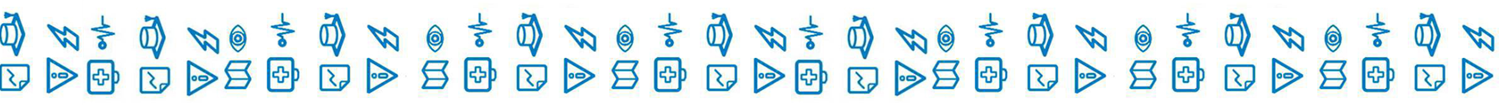 Информация о развитии рынка трудаЛенинградской области 	Август 2017 года 	В августе 2017 года в условиях стабильной ситуации на рынке труда Ленинградской области удалось обеспечить снижение безработицы. К концу месяца наблюдалось сокращение: численности безработных граждан, зарегистрированных   в службе занятости населения, уровня регистрируемой безработицы при некотором росте текущей потребности в кадрах. 	В августе текущего года гражданами, обратившимися в службу занятости населения, подано 6386 заявлений о предоставлении государственных услуг (далее – госуслуга) (таблица 1).Обратились за госуслугой по: - содействию в поиске подходящей работы – 2790 человек (каждый второй,                 из числа граждан, подавших заявление о предоставлении госуслуг); - профессиональной ориентации – 631 человек; - информированию о положении на рынке труда – 2032 человека                               и 386 работодателей.Безработными признаны 643 человека (таблица 4), которым назначена социальная выплата в виде пособия по безработице (таблица 5).В течение августа с регистрационного учета сняты по различным причинам              2896 человек, из числа граждан, обратившихся в целях поиска подходящей работы, в т.ч. 797 безработных граждан.При содействии службы занятости населения в августе: - трудоустроено на все виды работ 2207 человек, из них: 1790 человек (81,1%)              в период до признания их безработными, т.е. в течение нескольких дней (таблица 6); - приступили к профессиональному обучению 52 безработных гражданина;- на досрочную пенсию направлено 11 безработных граждан.Краткие итоги работы службы занятости населения за 8 месяцев 2017 годаВ январе-агусте 2017 года служба занятости населения работала:- с 65369 гражданами, подавшими заявление о предоставлении госуслуг,          из них: каждый третий гражданин обратился за содействием в поиске подходящей работы – 21211 человек.При содействии службы занятости населения в январе-августе 2017 года:- трудоустроено на все виды работ 15265 человек, что на 143 человека больше, чем за аналогичный период 2016 года;- эффективность трудоустройства граждан (отношение трудоустроенных граждан к ищущим работу гражданам обратившимся в службу занятости населения) – 72%, что выше показателя в январе-августе 2016 года – 69%. Из общего числа трудоустроенных: на общественные работы трудоустроены – 894 человека                                     и на временные работы – 8204 несовершеннолетних гражданина в возрасте 14-18 лет                в свободное от учебы время;- 11808 гражданам (77,4% от всех трудоустроенных) работа предоставлена                в период до присвоения статуса «безработный».В январе-августе 2017 года:- получили госуслугу по профориентации 21619 граждан;- приступили к профессиональному обучению 1318 человек, в том числе:                        	1020 безработных граждан,177 женщин, находящихся в отпуске по уходу за ребенком до достижения                  им возраста трех лет,80 пенсионеров, стремящихся возобновить трудовую деятельность,41 незанятый инвалид;- на досрочную пенсию направлено 54 безработных гражданина;- пособие по безработице назначено 6619 безработным гражданам.Спрос на рабочую силуВ августе 2017 года работодателями в службу занятости населения заявлено                6490 «новых» вакансий, что на 2755 вакансий меньше, чем в июле 2017 года. По различным причинам в течение месяца сняты 6452 вакансии, включая вакансии, на которые состоялось трудоустройство ищущих работу и безработных граждан.С учетом движения вакансий, на 1 сентября 2017 года текущий спрос                        на рабочую силу составил 21200 единиц, что больше на 37 вакансий,                            чем в начале августа 2017 года и на 6086 вакансий в начале текущего года.Вакансии распределились следующим образом: от 273 единиц                               (1,3% от текущего спроса на рабочую силу) в Сланцевском муниципальном районе до 3213 единиц (15,2%) во Всеволожском муниципальном районе. Информацию о свободных рабочих местах предоставили 1674 работодателя 
по 1007 наименованиям профессий и специальностей.В экономике региона сохранялась высокая потребность в рабочих кадрах. Для трудоустройства рабочих в начале сентября 2017 года предлагались 13827 вакансий (65,2%), для инженерно-технических работников и служащих – 7373 вакансии (34,8%).Наибольшую потребность в кадрах испытывала сфера «строительство» –             3818 вакансий (18% от общего числа вакансий – 21200 единиц), далее по видам экономической деятельности:обрабатывающие производства – 3476 вакансий (16,4%);государственное управление и обеспечение военной безопасности; социальное обеспечение – 3235 вакансий (15,3%);торговля оптовая и розничная; ремонт автотранспортных средств                               и мотоциклов – 1590 вакансий (7,5%);деятельность в области здравоохранения и социальных услуг – 1585 вакансий (7,5%);транспортировка и хранение – 1490 вакансий (7%);деятельность профессиональная, научная и техническая – 1336 вакансий (6,3%);сельское, лесное хозяйство, охота, рыболовство и рыбоводство – 1012 вакансий (4,8%);деятельность административная и сопутствующие дополнительные услуги – 851 вакансия (4%);образование – 668 вакансий (3,1%);добыча полезных ископаемых – 476 вакансий (2,2%);деятельность гостиниц и предприятий общественного питания – 398 вакансий (1,9%);обеспечение электрической энергией, газом и паром; кондиционирование воздуха – 283 вакансии (1,3%);деятельность финансовая и страховая – 246 вакансий (1,2%);предоставление прочих видов услуг – 246 вакансий (1,2%) и т.д.Текущий спрос на рабочую силу по сравнению с началом августа увеличился             в следующих сферах:торговля оптовая и розничная; ремонт автотранспортных средств                              и мотоциклов – на 127 единиц;транспортировка и хранение – на 123 единицы;обрабатывающие производства – на 84 единицы;деятельность административная и сопутствующие дополнительные услуги – на 76 единиц;добыча полезных ископаемых – на 56 единиц;сельское, лесное хозяйство, охота, рыболовство и рыбоводство – на 55 единиц;строительство – на 41 единицу и т.д.Спрос на рабочую силу по сравнению с началом августа текущего года сократился в следующих сферах деятельности:предоставление прочих видов услуг – на 110 единиц;деятельность в области здравоохранения и социальных услуг –                                  на 92 единицы;образование – на 88 единиц;государственное управление и обеспечение военной безопасности; социальное обеспечение – на 78 единиц;деятельность в области культуры, спорта, организации досуга и развлечений – на 47 единиц;деятельность профессиональная, научная и техническая – на 39 единиц;водоснабжение; водоотведение, организация сбора и утилизации отходов, деятельность по ликвидации загрязнений – на 27 единиц;обеспечение электрической энергией, газом и паром; кондиционирование воздуха – на 26 единиц;деятельность по операциям с недвижимым имуществом – на 18 единиц и т.д.По 20 наименованиям наиболее востребованных рабочих профессий количество заявленных вакансий – 7058 единиц (33,3% от текущего спроса                    на рабочую силу). Предложение рабочей силы по этой группе профессий                              в 5,2 раза меньше спроса. По 20 наименованиям наиболее востребованных должностей инженерно-технических работников и служащих количество заявленных вакансий –                         5123 единицы (24,2% от текущего спроса на рабочую силу). Предложение рабочей силы по этой группе профессий в 5,7 раза меньше спроса.Сохранялась высокая потребность в неквалифицированных рабочих. Потребность по 20 наиболее востребованным профессиям этой группы –                     2995 вакансий (14,1% от текущего спроса на рабочую силу). Предложение рабочей силы по этой группе профессий в 4,3 раза меньше спроса.На 1 сентября 2017 года напряженность на рынке труда в среднем 
по Ленинградской области составила 0,2 незанятых граждан на одну вакансию.По территориям самый низкий показатель напряженности в Кингисеппском, Тосненском муниципальных районах и Сосновоборском городском округе –                   0,1 незанятых граждан на одну вакансию. Наиболее высокий в Сланцевском муниципальном районе – 1,0 незанятых граждан на одну вакансию (таблица 3). Численность безработных гражданВ августе текущего года безработными признаны 643 человека, что                    на 138 человек меньше, чем в июле 2017 года и на 122 человека меньше,                          чем в августе 2016 года.К началу сентября 2017 года (по отношению к началу августа текущего года) число безработных граждан сократилось во всех муниципальных районах                          и Сосновоборском городском округе, за исключением Волховского, Киришского муниципального района, где наблюдался незначительный рост.В моногородах численность безработных граждан сократилась в г. Пикалево – до 57 человек (на 1 человека), в г. Сланцы – до 163 человек (на 12 человек),                        г. Сясьстрой – до 75 человек (на 2 человека) (таблица 4.1).Состав безработных гражданВ общей численности безработных граждан, состоявших на учете в службе занятости населения, в начале сентября 2017 года (3567 человек):осуществлявших трудовую деятельность – 3306 человек (92,7%), из них:
по причинам прекращения трудовой деятельности:уволенные по собственному желанию – 1653 человека (50%);уволенные по соглашению сторон – 313 человек (9,5%);уволенные в связи с ликвидацией организации, либо прекращением деятельности индивидуальным предпринимателем – 802 человека (24,3%);уволенные с государственной службы – 60 человек (1,7%).по профессионально-квалификационному составу:работавшие по профессии рабочего – 1824 человека (55,2%);работавшие на должности служащего – 1482 человека (44,8%);Из 3567 безработных граждан:по возрасту:16-17 лет – 14 человек (0,4%);18-19 лет – 111 человек (3,1%);20-24 года – 190 человек (5,3%);25-29 лет – 245 человек (6,9%);30-49 лет – 1835 человек (51,4%);50 лет и старше – 1172 человека (32,9%);по образованию:высшее образование – 1074 человека (30,1%);среднее проф. образование – 1478 человек (41,4%);	среднее общее образование – 565 человек (15,9%);основное общее образование – 375 человек (10,5%);не имеющие основного общего образования – 75 человек (2,1%);по отдельным категориям граждан:родителей, имеющих несовершеннолетних детей, всего – 775 человек (21,7%);инвалидов – 521 человек (14,6%);граждан предпенсионного возраста – 420 человек (11,8%);граждан, стремящихся возобновить трудовую деятельность после длительного перерыва (более одного года), – 431 человек (12,1%);граждан, впервые ищущих работу (ранее не работавших), – 261 человек (7,3%).Уровень регистрируемой безработицыНа 1 сентября 2017 года в Ленинградской области зафиксирован самый низкий в текущем году уровень регистрируемой безработицы 0,36%, что на 0,02 п/п ниже, чем в начале августа текущего года (0,38%) (справочно: в начале января 2017 года               и в начале сентября 2016 года – 0,41%) (таблица 4).При среднеобластном уровне регистрируемой безработицы в начале сентября               2017 года – 0,36%, по территориям этот показатель имел значение: от 0,19% 
во Всеволожском муниципальном районе до 0,93% в Лодейнопольском муниципальном районе. В 8 муниципальных районах Ленинградской области уровень регистрируемой безработицы несколько выше среднеобластного значения.По сравнению с началом августа 2017 года уровень регистрируемой безработицы:сократился в Бокситогорском, Волосовском, Всеволожском, Кингисеппском, Кировском, Лодейнопольском, Лужском, Подпорожском, Приозерском, Сланцевском, Тихвинском, Тосненском муниципальных районах                                      и Сосновоборском городском округе;незначительно увеличился в Киришском, Волховском муниципальных районах;не изменился в Выборгском, Гатчинском, Ломоносовском муниципальных районах.В 2017 году Ленинградская область продолжает входить в ограниченное число субъектов Российской Федерации, имеющих низкую регистрируемую безработицу. Социальное партнерство в сфере трудаНа 1 сентября 2017 года в Ленинградской области действовали                                 1440 уведомительно зарегистрированных коллективных договоров, которыми охвачено 210,0 тыс. работающих граждан.Государственное управление охраной труда	В августе 2017 года специалисты отдела охраны труда и социального партнёрства комитета по труду и занятости населения Ленинградской области (далее – комитет) организовали и участвовали в ряде мероприятий.	Провели два выездных семинара на тему: «Актуальные вопросы                             и современная экономика охраны труда в условиях совершенствования законодательного регулирования»:	10 августа в г. Гатчине, присутствовало 53 участника;	11 августа в г. Кириши, присутствовало 85 участников.	В соответствии с требованиями Трудового кодекса РФ представители отдела охраны труда и социального партнёрства комитета приняли участие в работе комиссий по расследованию 15 несчастных случаев, из них: 1 – групповой несчастный случай, 5 – несчастных случаев со смертельным исходом, 9 – тяжёлых несчастных случаев. 	Проводился сбор сведений от надзорных органов и органов местного самоуправления, от обучающих организаций для подготовки аналитической информации комитета для заседания Ленинградской областной межведомственной комиссии по охране труда: «О состоянии охраны труда в организациях Ленинградской области за 1 полугодие 2017 года».	Подготовлены и разосланы письма по «ДОРОЖНОЙ КАРТЕ», мероприятий Всероссийского конкурса «Успех и безопасность 2017», главам муниципальных районов, работодателям, представителям бизнес-сообществ, профильным комитетам администрации Ленинградской области, союзу промышленников                                         и предпринимателей Ленинградской области, Ленинградской Федерации Профсоюзов с приглашением принятия участия во Всероссийском конкурсе «Успех и безопасность 2017».	Подготовлены и разосланы письма с приглашением участия в конкурсе «Лучшая организация работы в области охраны труда среди организаций Ленинградской области» и «Лучший специалист по охране труда в 2017 году», главам муниципальных районов, работодателям, представителям крупного бизнеса и бизнес-сообществ, индивидуальным предпринимателям, представителям малого                и среднего бизнеса.Справочно:По данным Петростата в среднем за май – июль 2017 года                                    в Ленинградской области уровень безработицы (по методологии МОТ) – 4,7%, численность безработных – 46,7 тыс. человек.Средняя заработная плата по Ленинградской области в июне 2017 года              (по последним данным Петростата) – 39752 руб.Средний размер пособия по безработице в августе 2017 года – 4185,08 руб.Величина прожиточного минимума для трудоспособного населения 
за 2 квартал 2017 года – 10047 руб. Размер минимальной заработной платы в Ленинградской области с 1 января 2017 года – 10850 руб.ЧИСЛЕННОСТЬ ГРАЖДАН, ОБРАТИВШИХСЯ ЗА ПРЕДОСТАВЛЕНИЕМ ГОСУДАРСТВЕННЫХ УСЛУГ    Таблица 1ИНФОРМАЦИЯ ПО МОНОГОРОДАМ ЛЕНИНГРАДСКОЙ ОБЛАСТИТаблица 4.1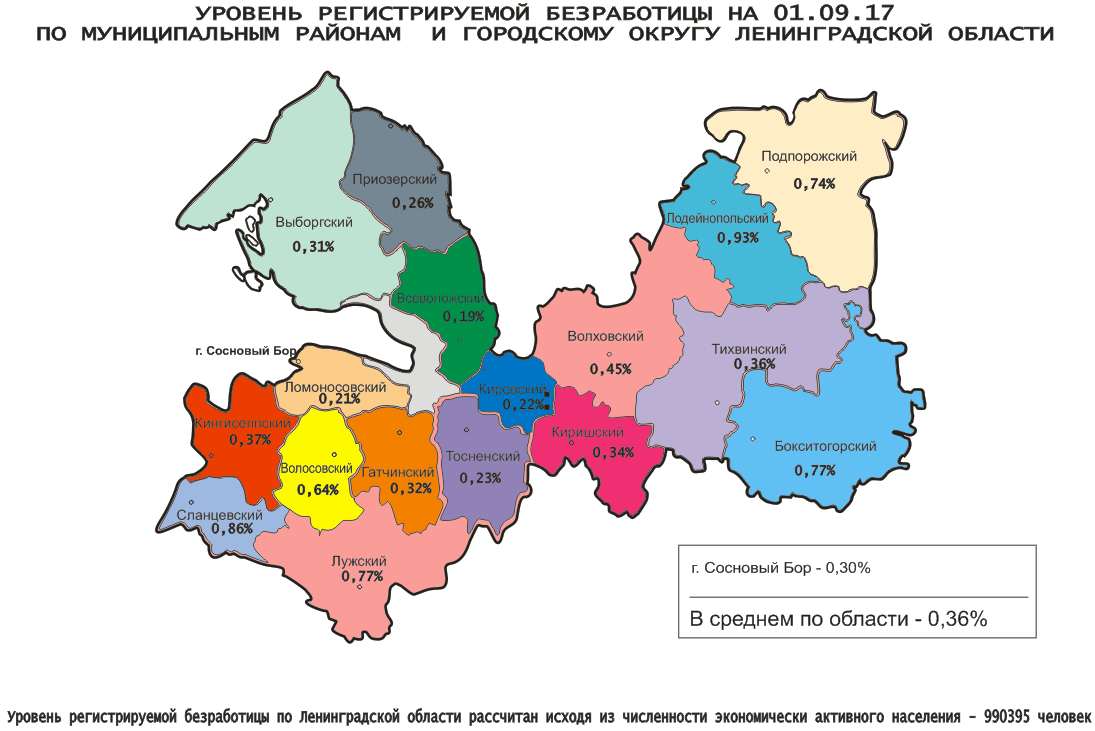 Комитет по труду и занятости населения Ленинградской области. Сектор анализа рынка труда, информации и программ занятостиСанкт-Петербург, Трамвайный пр., д.12, корп.2. Телефон: (812) 753-76-55, факс: (812) 753-70-40. Эл. почта: ktzn_lo@lenreg.ru.Сайт: Комитета по труду и занятости населения Ленинградской области: www.job.lenobl.ru; Роструда: www.rostrud.info АДМИНИСТРАЦИЯ ЛЕНИНГРАДСКОЙ ОБЛАСТИ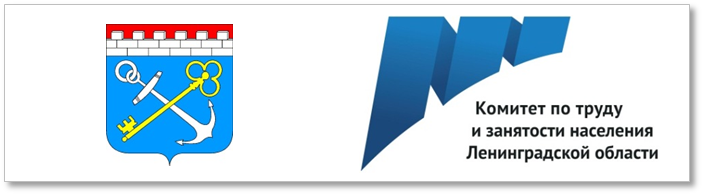 И Н Ф О Р М А Ц И Яо развитии рынка трудаЛенинградской областив августе 2017 года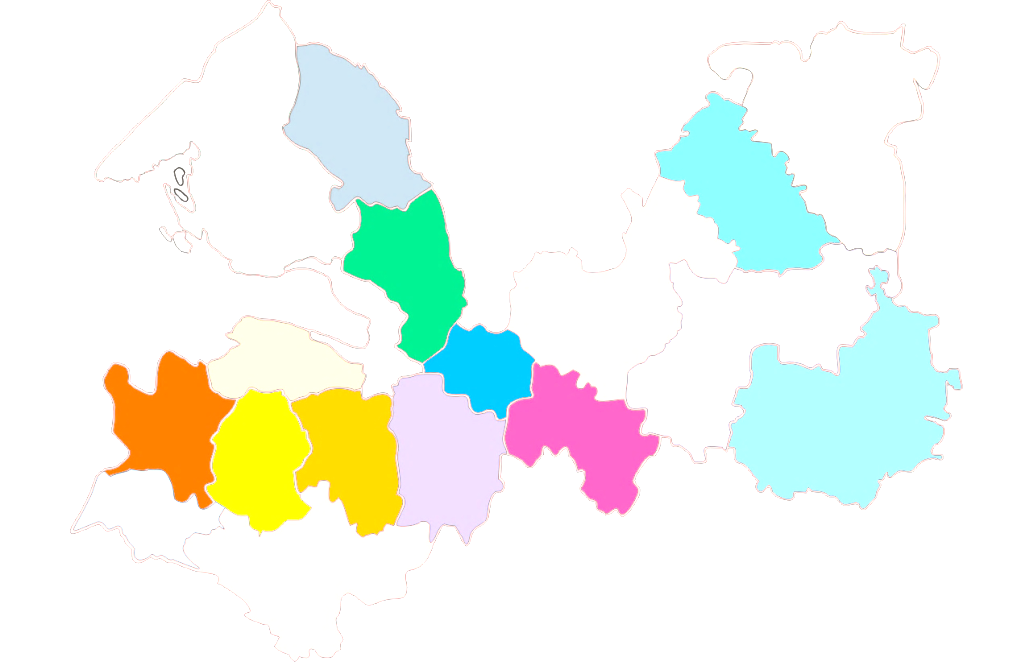 водитель – 1027продавец – 306токарь – 139машинист – 782электрик, электромонтер – 292тракторист – 91слесарь – 748повар – 278стропальщик – 84монтажник – 737маляр, штукатур – 259электросварщик – 75швея – 710электрогазосварщик – 231станочник – 65оператор – 441плотник – 210электромонтажник – 42каменщик – 342сварщик – 199военнослужащий – 1109фельдшер – 204воспитатель – 121врач – 705агент – 204администратор – 81инженер – 543техник – 204бухгалтер – 71медицинская сестра – 470механик – 180инспектор – 69педагог (преподаватель, учитель) – 230полицейский (следователь) – 159технолог – 24кассир – 219менеджер – 158экономист – 22мастер – 211охранник – 139рабочие (включая подсобных рабочих, кухонных рабочих, дорожных рабочих, рабочих) – 1351рабочие (включая подсобных рабочих, кухонных рабочих, дорожных рабочих, рабочих) – 1351рабочие (включая подсобных рабочих, кухонных рабочих, дорожных рабочих, рабочих) – 1351стрелок – 385сортировщик – 84горничная – 23уборщик – 350дворник – 57санитар – 19укладчик (упаковщик) – 181мойщик – 47помощник воспитателя – 14монтер (пути) – 151овощевод – 32почтальон – 11грузчик – 144животновод – 29кладовщик – 93сторож (вахтер) – 24Ниже среднеобластного 
(менее 0,36%)Ниже среднеобластного 
(менее 0,36%)Ниже среднеобластного 
(менее 0,36%)Выше среднеобластного (более 0,36%)Выше среднеобластного (более 0,36%)Выше среднеобластного (более 0,36%)от 0,36% до 1%от 0,36% до 1%от 0,36% до 1%№п/пМуниципальныерайоны,городской округУровень рег. безработицы, %№п/пМуниципальныерайоныУровень рег. безработицы, %1.Всеволожский0,191.Тихвинский 0,362.Ломоносовский 0,212.Кингисеппский 0,373.Кировский 0,223.Волховский 0,454.Тосненский0,234.Волосовский 0,645.Приозерский 0,265.Подпорожский 0,746.Сосновоборский г.о.0,306.Лужский 0,777.Выборгский 0,317.Бокситогорский0,778.Гатчинский 0,328.Сланцевский0,869.Киришский0,349.Лодейнопольский0,93№№№МуниципальныеМуниципальныеМуниципальныеМуниципальныеИюльИюльИюльИюльИюльИюльИюльИюльИюльИюльИюльИюльИюльИюльИюльИюльИюльИюльИюльИюльИюльИюльИюльИюльИюльИюльИюльАвгустАвгустАвгустАвгустАвгустАвгустАвгустАвгустАвгустАвгустАвгустАвгустАвгустАвгустАвгустАвгустАвгустАвгустАвгустп/пп/пп/прайоны, городской округрайоны, городской округрайоны, городской округрайоны, городской округКоличествоКоличествоКоличествоКоличествоКоличествоКоличествоОбратились за госуслугой по: Обратились за госуслугой по: Обратились за госуслугой по: Обратились за госуслугой по: Обратились за госуслугой по: Обратились за госуслугой по: Обратились за госуслугой по: Обратились за госуслугой по: Обратились за госуслугой по: Обратились за госуслугой по: Обратились за госуслугой по: Обратились за госуслугой по: Обратились за госуслугой по: Обратились за госуслугой по: Обратились за госуслугой по: Обратились за госуслугой по: Обратились за госуслугой по: Обратились за госуслугой по: Обратились за госуслугой по: Обратились за госуслугой по: Обратились за госуслугой по: КоличествоКоличествоКоличествоКоличествоОбратились за госуслугой по:Обратились за госуслугой по:Обратились за госуслугой по:Обратились за госуслугой по:Обратились за госуслугой по:Обратились за госуслугой по:Обратились за госуслугой по:Обратились за госуслугой по:Обратились за госуслугой по:Обратились за госуслугой по:Обратились за госуслугой по:Обратились за госуслугой по:Обратились за госуслугой по:Обратились за госуслугой по:Обратились за госуслугой по:заявлений граждан о предоставлении госуслуг, (ед.)заявлений граждан о предоставлении госуслуг, (ед.)заявлений граждан о предоставлении госуслуг, (ед.)заявлений граждан о предоставлении госуслуг, (ед.)заявлений граждан о предоставлении госуслуг, (ед.)заявлений граждан о предоставлении госуслуг, (ед.)содействию в поиске подходящей работы, (чел.)содействию в поиске подходящей работы, (чел.)содействию в поиске подходящей работы, (чел.)содействию в поиске подходящей работы, (чел.)содействию в поиске подходящей работы, (чел.)профориентации, (чел.)профориентации, (чел.)профориентации, (чел.)профориентации, (чел.)профориентации, (чел.)профориентации, (чел.)профориентации, (чел.)профориентации, (чел.)профориентации, (чел.)информированию о положении на рынке труда, (чел.)информированию о положении на рынке труда, (чел.)информированию о положении на рынке труда, (чел.)информированию о положении на рынке труда, (чел.)информированию о положении на рынке труда, (чел.)информированию о положении на рынке труда, (чел.)информированию о положении на рынке труда, (чел.)заявлений граждан о предоставлении госуслуг, (ед.)заявлений граждан о предоставлении госуслуг, (ед.)заявлений граждан о предоставлении госуслуг, (ед.)заявлений граждан о предоставлении госуслуг, (ед.)содействию в поиске подходящей работы, (чел.)содействию в поиске подходящей работы, (чел.)содействию в поиске подходящей работы, (чел.)содействию в поиске подходящей работы, (чел.)содействию в поиске подходящей работы, (чел.)профориентации, (чел.)профориентации, (чел.)профориентации, (чел.)профориентации, (чел.)профориентации, (чел.)профориентации, (чел.)информированию о положении на рынке труда, (чел.)информированию о положении на рынке труда, (чел.)информированию о положении на рынке труда, (чел.)информированию о положении на рынке труда, (чел.)гр.5:   гр.1, %гр.5:   гр.1, %гр.5:   гр.1, %гр.5:   гр.1, %АААВВВВ111111222223333333334444444555566666777777888899991.1.1.Бокситогорский Бокситогорский Бокситогорский Бокситогорский 321321321321321321166166166166166565656565656565656949494949494942502502502501071071071071074949494949499494949477,977,977,977,92.2.2.Волосовский Волосовский Волосовский Волосовский 27827827827827827887878787873939393939393939398888888888888818418418418464646464643838383838385151515166,266,266,266,23.3.3.Волховский Волховский Волховский Волховский 48148148148148148117017017017017064646464646464646419019019019019019019042842842842819019019019019011111121521521521589,089,089,089,04.4.4.Всеволожский Всеволожский Всеволожский Всеволожский 74074074074074074035935935935935917171717171717171713113113113113113113152952952952927227227227227220202020202013313313313371,571,571,571,55.5.5.Выборгский Выборгский Выборгский Выборгский 8688688688688688684044044044044044646464646464646461081081081081081081081154115411541154540540540540540575757575757111111111111132,9132,9132,9132,96.6.6.Гатчинский Гатчинский Гатчинский Гатчинский 10071007100710071007100739439439439439421721721721721721721721721739539539539539539539559259259259226326326326326368686868686826126126126158,858,858,858,87.7.7.КингисеппскийКингисеппскийКингисеппскийКингисеппский454454454454454454294294294294294000000000160160160160160160160523523523523242242242242242117117117117117117157157157157115,2115,2115,2115,28.8.8.Киришский Киришский Киришский Киришский 52652652652652652615915915915915935353535353535353524224224224224224224247447447447411311311311311385858585858524224224224290,190,190,190,19.9.9.Кировский Кировский Кировский Кировский 4144144144144144142282282282282280000000004848484848484813513513513569696969692828282828283636363632,632,632,632,610.10.10.Лодейнопольский Лодейнопольский Лодейнопольский Лодейнопольский 20720720720720720710110110110110113131313131313131337373737373737228228228228969696969611111187878787110,1110,1110,1110,111.11.11.ЛомоносовскийЛомоносовскийЛомоносовскийЛомоносовский21221221221221221211711711711711712121212121212121280808080808080289289289289150150150150150151515151515116116116116136,3136,3136,3136,312.12.12.Лужский Лужский Лужский Лужский 29329329329329329311711711711711711111111112112112112112112112118518518518579797979792222228383838363,163,163,163,113.13.13.Подпорожский Подпорожский Подпорожский Подпорожский 28428428428428428410410410410410444444444410010010010010010010028028028028089898989895050505050508383838398,698,698,698,614.14.14.Приозерский Приозерский Приозерский Приозерский 2482482482482482481321321321321320000000004444444838383834646464646000000222233,533,533,533,515.15.15.Сланцевский Сланцевский Сланцевский Сланцевский 40140140140140140111611611611611610310310310310310310310310311711711711711711711728328328328310910910910910932323232323210910910910970,670,670,670,616.16.16.Cосновоборский г.о.Cосновоборский г.о.Cосновоборский г.о.Cосновоборский г.о.39539539539539539517717717717717741414141414141414117317317317317317317331531531531515015015015015044444415015015015079,779,779,779,717.17.17.Тихвинский Тихвинский Тихвинский Тихвинский 3033033033033033031601601601601604747474747474747479595959595959518918918918982828282824848484848485959595962,462,462,462,418.18.18.Тосненский Тосненский Тосненский Тосненский 416416416416416416191191191191191282828282828282828555555555555552652652652651291291291291291616161616164343434363,763,763,763,7Учебно-методический центрУчебно-методический центрУчебно-методический центрУчебно-методический центр10110110110110110100000101101101101101101101101101000000000000000000000000000,00,00,00,0Итого по Ленинградской областиИтого по Ленинградской областиИтого по Ленинградской областиИтого по Ленинградской областиИтого по Ленинградской областиИтого по Ленинградской областиИтого по Ленинградской области794979497949794979497949347634763476347634768248248248248248248248248242238223822382238223822382238638663866386638627902790279027902790631631631631631631203220322032203280,380,380,380,3ЧИСЛЕННОСТЬ ГРАЖДАН, ОБРАТИВШИХСЯ ЗА СОДЕЙСТВИЕМ В ПОИСКЕ ПОДХОДЯЩЕЙ РАБОТЫ, 
ТЕКУЩИЙ СПРОС НА РАБОЧУЮ СИЛУЧИСЛЕННОСТЬ ГРАЖДАН, ОБРАТИВШИХСЯ ЗА СОДЕЙСТВИЕМ В ПОИСКЕ ПОДХОДЯЩЕЙ РАБОТЫ, 
ТЕКУЩИЙ СПРОС НА РАБОЧУЮ СИЛУЧИСЛЕННОСТЬ ГРАЖДАН, ОБРАТИВШИХСЯ ЗА СОДЕЙСТВИЕМ В ПОИСКЕ ПОДХОДЯЩЕЙ РАБОТЫ, 
ТЕКУЩИЙ СПРОС НА РАБОЧУЮ СИЛУЧИСЛЕННОСТЬ ГРАЖДАН, ОБРАТИВШИХСЯ ЗА СОДЕЙСТВИЕМ В ПОИСКЕ ПОДХОДЯЩЕЙ РАБОТЫ, 
ТЕКУЩИЙ СПРОС НА РАБОЧУЮ СИЛУЧИСЛЕННОСТЬ ГРАЖДАН, ОБРАТИВШИХСЯ ЗА СОДЕЙСТВИЕМ В ПОИСКЕ ПОДХОДЯЩЕЙ РАБОТЫ, 
ТЕКУЩИЙ СПРОС НА РАБОЧУЮ СИЛУЧИСЛЕННОСТЬ ГРАЖДАН, ОБРАТИВШИХСЯ ЗА СОДЕЙСТВИЕМ В ПОИСКЕ ПОДХОДЯЩЕЙ РАБОТЫ, 
ТЕКУЩИЙ СПРОС НА РАБОЧУЮ СИЛУЧИСЛЕННОСТЬ ГРАЖДАН, ОБРАТИВШИХСЯ ЗА СОДЕЙСТВИЕМ В ПОИСКЕ ПОДХОДЯЩЕЙ РАБОТЫ, 
ТЕКУЩИЙ СПРОС НА РАБОЧУЮ СИЛУЧИСЛЕННОСТЬ ГРАЖДАН, ОБРАТИВШИХСЯ ЗА СОДЕЙСТВИЕМ В ПОИСКЕ ПОДХОДЯЩЕЙ РАБОТЫ, 
ТЕКУЩИЙ СПРОС НА РАБОЧУЮ СИЛУЧИСЛЕННОСТЬ ГРАЖДАН, ОБРАТИВШИХСЯ ЗА СОДЕЙСТВИЕМ В ПОИСКЕ ПОДХОДЯЩЕЙ РАБОТЫ, 
ТЕКУЩИЙ СПРОС НА РАБОЧУЮ СИЛУЧИСЛЕННОСТЬ ГРАЖДАН, ОБРАТИВШИХСЯ ЗА СОДЕЙСТВИЕМ В ПОИСКЕ ПОДХОДЯЩЕЙ РАБОТЫ, 
ТЕКУЩИЙ СПРОС НА РАБОЧУЮ СИЛУЧИСЛЕННОСТЬ ГРАЖДАН, ОБРАТИВШИХСЯ ЗА СОДЕЙСТВИЕМ В ПОИСКЕ ПОДХОДЯЩЕЙ РАБОТЫ, 
ТЕКУЩИЙ СПРОС НА РАБОЧУЮ СИЛУЧИСЛЕННОСТЬ ГРАЖДАН, ОБРАТИВШИХСЯ ЗА СОДЕЙСТВИЕМ В ПОИСКЕ ПОДХОДЯЩЕЙ РАБОТЫ, 
ТЕКУЩИЙ СПРОС НА РАБОЧУЮ СИЛУЧИСЛЕННОСТЬ ГРАЖДАН, ОБРАТИВШИХСЯ ЗА СОДЕЙСТВИЕМ В ПОИСКЕ ПОДХОДЯЩЕЙ РАБОТЫ, 
ТЕКУЩИЙ СПРОС НА РАБОЧУЮ СИЛУЧИСЛЕННОСТЬ ГРАЖДАН, ОБРАТИВШИХСЯ ЗА СОДЕЙСТВИЕМ В ПОИСКЕ ПОДХОДЯЩЕЙ РАБОТЫ, 
ТЕКУЩИЙ СПРОС НА РАБОЧУЮ СИЛУЧИСЛЕННОСТЬ ГРАЖДАН, ОБРАТИВШИХСЯ ЗА СОДЕЙСТВИЕМ В ПОИСКЕ ПОДХОДЯЩЕЙ РАБОТЫ, 
ТЕКУЩИЙ СПРОС НА РАБОЧУЮ СИЛУЧИСЛЕННОСТЬ ГРАЖДАН, ОБРАТИВШИХСЯ ЗА СОДЕЙСТВИЕМ В ПОИСКЕ ПОДХОДЯЩЕЙ РАБОТЫ, 
ТЕКУЩИЙ СПРОС НА РАБОЧУЮ СИЛУЧИСЛЕННОСТЬ ГРАЖДАН, ОБРАТИВШИХСЯ ЗА СОДЕЙСТВИЕМ В ПОИСКЕ ПОДХОДЯЩЕЙ РАБОТЫ, 
ТЕКУЩИЙ СПРОС НА РАБОЧУЮ СИЛУЧИСЛЕННОСТЬ ГРАЖДАН, ОБРАТИВШИХСЯ ЗА СОДЕЙСТВИЕМ В ПОИСКЕ ПОДХОДЯЩЕЙ РАБОТЫ, 
ТЕКУЩИЙ СПРОС НА РАБОЧУЮ СИЛУЧИСЛЕННОСТЬ ГРАЖДАН, ОБРАТИВШИХСЯ ЗА СОДЕЙСТВИЕМ В ПОИСКЕ ПОДХОДЯЩЕЙ РАБОТЫ, 
ТЕКУЩИЙ СПРОС НА РАБОЧУЮ СИЛУЧИСЛЕННОСТЬ ГРАЖДАН, ОБРАТИВШИХСЯ ЗА СОДЕЙСТВИЕМ В ПОИСКЕ ПОДХОДЯЩЕЙ РАБОТЫ, 
ТЕКУЩИЙ СПРОС НА РАБОЧУЮ СИЛУЧИСЛЕННОСТЬ ГРАЖДАН, ОБРАТИВШИХСЯ ЗА СОДЕЙСТВИЕМ В ПОИСКЕ ПОДХОДЯЩЕЙ РАБОТЫ, 
ТЕКУЩИЙ СПРОС НА РАБОЧУЮ СИЛУЧИСЛЕННОСТЬ ГРАЖДАН, ОБРАТИВШИХСЯ ЗА СОДЕЙСТВИЕМ В ПОИСКЕ ПОДХОДЯЩЕЙ РАБОТЫ, 
ТЕКУЩИЙ СПРОС НА РАБОЧУЮ СИЛУЧИСЛЕННОСТЬ ГРАЖДАН, ОБРАТИВШИХСЯ ЗА СОДЕЙСТВИЕМ В ПОИСКЕ ПОДХОДЯЩЕЙ РАБОТЫ, 
ТЕКУЩИЙ СПРОС НА РАБОЧУЮ СИЛУЧИСЛЕННОСТЬ ГРАЖДАН, ОБРАТИВШИХСЯ ЗА СОДЕЙСТВИЕМ В ПОИСКЕ ПОДХОДЯЩЕЙ РАБОТЫ, 
ТЕКУЩИЙ СПРОС НА РАБОЧУЮ СИЛУЧИСЛЕННОСТЬ ГРАЖДАН, ОБРАТИВШИХСЯ ЗА СОДЕЙСТВИЕМ В ПОИСКЕ ПОДХОДЯЩЕЙ РАБОТЫ, 
ТЕКУЩИЙ СПРОС НА РАБОЧУЮ СИЛУЧИСЛЕННОСТЬ ГРАЖДАН, ОБРАТИВШИХСЯ ЗА СОДЕЙСТВИЕМ В ПОИСКЕ ПОДХОДЯЩЕЙ РАБОТЫ, 
ТЕКУЩИЙ СПРОС НА РАБОЧУЮ СИЛУЧИСЛЕННОСТЬ ГРАЖДАН, ОБРАТИВШИХСЯ ЗА СОДЕЙСТВИЕМ В ПОИСКЕ ПОДХОДЯЩЕЙ РАБОТЫ, 
ТЕКУЩИЙ СПРОС НА РАБОЧУЮ СИЛУЧИСЛЕННОСТЬ ГРАЖДАН, ОБРАТИВШИХСЯ ЗА СОДЕЙСТВИЕМ В ПОИСКЕ ПОДХОДЯЩЕЙ РАБОТЫ, 
ТЕКУЩИЙ СПРОС НА РАБОЧУЮ СИЛУЧИСЛЕННОСТЬ ГРАЖДАН, ОБРАТИВШИХСЯ ЗА СОДЕЙСТВИЕМ В ПОИСКЕ ПОДХОДЯЩЕЙ РАБОТЫ, 
ТЕКУЩИЙ СПРОС НА РАБОЧУЮ СИЛУЧИСЛЕННОСТЬ ГРАЖДАН, ОБРАТИВШИХСЯ ЗА СОДЕЙСТВИЕМ В ПОИСКЕ ПОДХОДЯЩЕЙ РАБОТЫ, 
ТЕКУЩИЙ СПРОС НА РАБОЧУЮ СИЛУЧИСЛЕННОСТЬ ГРАЖДАН, ОБРАТИВШИХСЯ ЗА СОДЕЙСТВИЕМ В ПОИСКЕ ПОДХОДЯЩЕЙ РАБОТЫ, 
ТЕКУЩИЙ СПРОС НА РАБОЧУЮ СИЛУЧИСЛЕННОСТЬ ГРАЖДАН, ОБРАТИВШИХСЯ ЗА СОДЕЙСТВИЕМ В ПОИСКЕ ПОДХОДЯЩЕЙ РАБОТЫ, 
ТЕКУЩИЙ СПРОС НА РАБОЧУЮ СИЛУЧИСЛЕННОСТЬ ГРАЖДАН, ОБРАТИВШИХСЯ ЗА СОДЕЙСТВИЕМ В ПОИСКЕ ПОДХОДЯЩЕЙ РАБОТЫ, 
ТЕКУЩИЙ СПРОС НА РАБОЧУЮ СИЛУЧИСЛЕННОСТЬ ГРАЖДАН, ОБРАТИВШИХСЯ ЗА СОДЕЙСТВИЕМ В ПОИСКЕ ПОДХОДЯЩЕЙ РАБОТЫ, 
ТЕКУЩИЙ СПРОС НА РАБОЧУЮ СИЛУЧИСЛЕННОСТЬ ГРАЖДАН, ОБРАТИВШИХСЯ ЗА СОДЕЙСТВИЕМ В ПОИСКЕ ПОДХОДЯЩЕЙ РАБОТЫ, 
ТЕКУЩИЙ СПРОС НА РАБОЧУЮ СИЛУЧИСЛЕННОСТЬ ГРАЖДАН, ОБРАТИВШИХСЯ ЗА СОДЕЙСТВИЕМ В ПОИСКЕ ПОДХОДЯЩЕЙ РАБОТЫ, 
ТЕКУЩИЙ СПРОС НА РАБОЧУЮ СИЛУЧИСЛЕННОСТЬ ГРАЖДАН, ОБРАТИВШИХСЯ ЗА СОДЕЙСТВИЕМ В ПОИСКЕ ПОДХОДЯЩЕЙ РАБОТЫ, 
ТЕКУЩИЙ СПРОС НА РАБОЧУЮ СИЛУЧИСЛЕННОСТЬ ГРАЖДАН, ОБРАТИВШИХСЯ ЗА СОДЕЙСТВИЕМ В ПОИСКЕ ПОДХОДЯЩЕЙ РАБОТЫ, 
ТЕКУЩИЙ СПРОС НА РАБОЧУЮ СИЛУЧИСЛЕННОСТЬ ГРАЖДАН, ОБРАТИВШИХСЯ ЗА СОДЕЙСТВИЕМ В ПОИСКЕ ПОДХОДЯЩЕЙ РАБОТЫ, 
ТЕКУЩИЙ СПРОС НА РАБОЧУЮ СИЛУЧИСЛЕННОСТЬ ГРАЖДАН, ОБРАТИВШИХСЯ ЗА СОДЕЙСТВИЕМ В ПОИСКЕ ПОДХОДЯЩЕЙ РАБОТЫ, 
ТЕКУЩИЙ СПРОС НА РАБОЧУЮ СИЛУЧИСЛЕННОСТЬ ГРАЖДАН, ОБРАТИВШИХСЯ ЗА СОДЕЙСТВИЕМ В ПОИСКЕ ПОДХОДЯЩЕЙ РАБОТЫ, 
ТЕКУЩИЙ СПРОС НА РАБОЧУЮ СИЛУЧИСЛЕННОСТЬ ГРАЖДАН, ОБРАТИВШИХСЯ ЗА СОДЕЙСТВИЕМ В ПОИСКЕ ПОДХОДЯЩЕЙ РАБОТЫ, 
ТЕКУЩИЙ СПРОС НА РАБОЧУЮ СИЛУЧИСЛЕННОСТЬ ГРАЖДАН, ОБРАТИВШИХСЯ ЗА СОДЕЙСТВИЕМ В ПОИСКЕ ПОДХОДЯЩЕЙ РАБОТЫ, 
ТЕКУЩИЙ СПРОС НА РАБОЧУЮ СИЛУЧИСЛЕННОСТЬ ГРАЖДАН, ОБРАТИВШИХСЯ ЗА СОДЕЙСТВИЕМ В ПОИСКЕ ПОДХОДЯЩЕЙ РАБОТЫ, 
ТЕКУЩИЙ СПРОС НА РАБОЧУЮ СИЛУЧИСЛЕННОСТЬ ГРАЖДАН, ОБРАТИВШИХСЯ ЗА СОДЕЙСТВИЕМ В ПОИСКЕ ПОДХОДЯЩЕЙ РАБОТЫ, 
ТЕКУЩИЙ СПРОС НА РАБОЧУЮ СИЛУЧИСЛЕННОСТЬ ГРАЖДАН, ОБРАТИВШИХСЯ ЗА СОДЕЙСТВИЕМ В ПОИСКЕ ПОДХОДЯЩЕЙ РАБОТЫ, 
ТЕКУЩИЙ СПРОС НА РАБОЧУЮ СИЛУЧИСЛЕННОСТЬ ГРАЖДАН, ОБРАТИВШИХСЯ ЗА СОДЕЙСТВИЕМ В ПОИСКЕ ПОДХОДЯЩЕЙ РАБОТЫ, 
ТЕКУЩИЙ СПРОС НА РАБОЧУЮ СИЛУЧИСЛЕННОСТЬ ГРАЖДАН, ОБРАТИВШИХСЯ ЗА СОДЕЙСТВИЕМ В ПОИСКЕ ПОДХОДЯЩЕЙ РАБОТЫ, 
ТЕКУЩИЙ СПРОС НА РАБОЧУЮ СИЛУЧИСЛЕННОСТЬ ГРАЖДАН, ОБРАТИВШИХСЯ ЗА СОДЕЙСТВИЕМ В ПОИСКЕ ПОДХОДЯЩЕЙ РАБОТЫ, 
ТЕКУЩИЙ СПРОС НА РАБОЧУЮ СИЛУЧИСЛЕННОСТЬ ГРАЖДАН, ОБРАТИВШИХСЯ ЗА СОДЕЙСТВИЕМ В ПОИСКЕ ПОДХОДЯЩЕЙ РАБОТЫ, 
ТЕКУЩИЙ СПРОС НА РАБОЧУЮ СИЛУЧИСЛЕННОСТЬ ГРАЖДАН, ОБРАТИВШИХСЯ ЗА СОДЕЙСТВИЕМ В ПОИСКЕ ПОДХОДЯЩЕЙ РАБОТЫ, 
ТЕКУЩИЙ СПРОС НА РАБОЧУЮ СИЛУЧИСЛЕННОСТЬ ГРАЖДАН, ОБРАТИВШИХСЯ ЗА СОДЕЙСТВИЕМ В ПОИСКЕ ПОДХОДЯЩЕЙ РАБОТЫ, 
ТЕКУЩИЙ СПРОС НА РАБОЧУЮ СИЛУЧИСЛЕННОСТЬ ГРАЖДАН, ОБРАТИВШИХСЯ ЗА СОДЕЙСТВИЕМ В ПОИСКЕ ПОДХОДЯЩЕЙ РАБОТЫ, 
ТЕКУЩИЙ СПРОС НА РАБОЧУЮ СИЛУЧИСЛЕННОСТЬ ГРАЖДАН, ОБРАТИВШИХСЯ ЗА СОДЕЙСТВИЕМ В ПОИСКЕ ПОДХОДЯЩЕЙ РАБОТЫ, 
ТЕКУЩИЙ СПРОС НА РАБОЧУЮ СИЛУЧИСЛЕННОСТЬ ГРАЖДАН, ОБРАТИВШИХСЯ ЗА СОДЕЙСТВИЕМ В ПОИСКЕ ПОДХОДЯЩЕЙ РАБОТЫ, 
ТЕКУЩИЙ СПРОС НА РАБОЧУЮ СИЛУТаблица 2Таблица 2Таблица 2Таблица 2Таблица 2Таблица 2Таблица 2Таблица 2Таблица 2Таблица 2Таблица 2Таблица 2Таблица 2Таблица 2Таблица 2№№№МуниципальныеМуниципальныеМуниципальныеМуниципальныеЧисленность граждан, обратившихся за содействием в поиске подходящей работы:Численность граждан, обратившихся за содействием в поиске подходящей работы:Численность граждан, обратившихся за содействием в поиске подходящей работы:Численность граждан, обратившихся за содействием в поиске подходящей работы:Численность граждан, обратившихся за содействием в поиске подходящей работы:Численность граждан, обратившихся за содействием в поиске подходящей работы:Численность граждан, обратившихся за содействием в поиске подходящей работы:Численность граждан, обратившихся за содействием в поиске подходящей работы:Численность граждан, обратившихся за содействием в поиске подходящей работы:Численность граждан, обратившихся за содействием в поиске подходящей работы:Численность граждан, обратившихся за содействием в поиске подходящей работы:Численность граждан, обратившихся за содействием в поиске подходящей работы:Численность граждан, обратившихся за содействием в поиске подходящей работы:Численность граждан, обратившихся за содействием в поиске подходящей работы:Численность граждан, обратившихся за содействием в поиске подходящей работы:Численность граждан, обратившихся за содействием в поиске подходящей работы:Численность граждан, обратившихся за содействием в поиске подходящей работы:Численность граждан, обратившихся за содействием в поиске подходящей работы:Численность граждан, обратившихся за содействием в поиске подходящей работы:Численность граждан, обратившихся за содействием в поиске подходящей работы:Численность граждан, обратившихся за содействием в поиске подходящей работы:Численность граждан, обратившихся за содействием в поиске подходящей работы:Численность граждан, обратившихся за содействием в поиске подходящей работы:Численность граждан, обратившихся за содействием в поиске подходящей работы:Численность граждан, обратившихся за содействием в поиске подходящей работы:Численность граждан, обратившихся за содействием в поиске подходящей работы:Численность граждан, обратившихся за содействием в поиске подходящей работы:Численность граждан, обратившихся за содействием в поиске подходящей работы:Численность граждан, обратившихся за содействием в поиске подходящей работы:Численность граждан, обратившихся за содействием в поиске подходящей работы:Численность граждан, обратившихся за содействием в поиске подходящей работы:Текущий спрос на рабочуюТекущий спрос на рабочуюТекущий спрос на рабочуюТекущий спрос на рабочуюТекущий спрос на рабочуюТекущий спрос на рабочуюТекущий спрос на рабочуюТекущий спрос на рабочуюТекущий спрос на рабочуюТекущий спрос на рабочуюТекущий спрос на рабочуюТекущий спрос на рабочуюТекущий спрос на рабочуюТекущий спрос на рабочуюТекущий спрос на рабочуюп/пп/пп/прайоны, городской округ районы, городской округ районы, городской округ районы, городской округ Поставлено на учет, (чел.)Поставлено на учет, (чел.)Поставлено на учет, (чел.)Поставлено на учет, (чел.)Поставлено на учет, (чел.)Поставлено на учет, (чел.)Поставлено на учет, (чел.)Поставлено на учет, (чел.)Поставлено на учет, (чел.)Поставлено на учет, (чел.)Поставлено на учет, (чел.)Поставлено на учет, (чел.)Поставлено на учет, (чел.)Поставлено на учет, (чел.)Поставлено на учет, (чел.)Состоит на учете, (чел.)Состоит на учете, (чел.)Состоит на учете, (чел.)Состоит на учете, (чел.)Состоит на учете, (чел.)Состоит на учете, (чел.)Состоит на учете, (чел.)Состоит на учете, (чел.)Состоит на учете, (чел.)Состоит на учете, (чел.)Состоит на учете, (чел.)Состоит на учете, (чел.)Состоит на учете, (чел.)Состоит на учете, (чел.)Состоит на учете, (чел.)Состоит на учете, (чел.)силу (вакансии), (ед.)силу (вакансии), (ед.)силу (вакансии), (ед.)силу (вакансии), (ед.)силу (вакансии), (ед.)силу (вакансии), (ед.)силу (вакансии), (ед.)силу (вакансии), (ед.)силу (вакансии), (ед.)силу (вакансии), (ед.)силу (вакансии), (ед.)силу (вакансии), (ед.)силу (вакансии), (ед.)силу (вакансии), (ед.)силу (вакансии), (ед.)июльиюльиюльиюльиюльавгуставгуставгуставгуставгуставгустгр.2:гр.1,%гр.2:гр.1,%гр.2:гр.1,%гр.2:гр.1,%01.08.201701.08.201701.08.201701.08.201701.08.201701.08.201701.09.201701.09.201701.09.201701.09.201701.09.2017гр.5:гр.4,%гр.5:гр.4,%гр.5:гр.4,%гр.5:гр.4,%гр.5:гр.4,%01.08.201701.08.201701.08.201701.08.201701.08.201701.08.201701.09.201701.09.201701.09.201701.09.2017гр.8:гр.7,%гр.8:гр.7,%гр.8:гр.7,%гр.8:гр.7,%гр.8:гр.7,%АААBBBB11111222222333344444455555666667777778888999991.1.1.Бокситогорский Бокситогорский Бокситогорский Бокситогорский 16616616616616610710710710710710764,564,564,564,531531531531531531530130130130130195,695,695,695,695,641541541541541541540240240240296,996,996,996,996,92.2.2.Волосовский Волосовский Волосовский Волосовский 878787878764646464646473,673,673,673,622422422422422422420620620620620692,092,092,092,092,040640640640640640638438438438494,694,694,694,694,63.3.3.Волховский Волховский Волховский Волховский 170170170170170190190190190190190111,8111,8111,8111,8375375375375375375397397397397397105,9105,9105,9105,9105,9127412741274127412741274124612461246124697,897,897,897,897,84.4.4.Всеволожский Всеволожский Всеволожский Всеволожский 35935935935935927227227227227227275,875,875,875,867767767767767767766366366366366397,997,997,997,997,93191319131913191319131913213321332133213100,7100,7100,7100,7100,75.5.5.Выборгский Выборгский Выборгский Выборгский 404404404404404540540540540540540133,7133,7133,7133,7423423423423423423435435435435435102,8102,8102,8102,8102,8118811881188118811881188113211321132113295,395,395,395,395,36.6.6.Гатчинский Гатчинский Гатчинский Гатчинский 39439439439439426326326326326326366,866,866,866,860460460460460460460060060060060099,399,399,399,399,3233823382338233823382338228922892289228997,997,997,997,997,97.7.7.Кингисеппский Кингисеппский Кингисеппский Кингисеппский 29429429429429424224224224224224282,382,382,382,325325325325325325325025025025025098,898,898,898,898,8221122112211221122112211218021802180218098,698,698,698,698,68.8.8.Киришский Киришский Киришский Киришский 15915915915915911311311311311311371,171,171,171,124824824824824824821721721721721787,587,587,587,587,5746746746746746746757757757757101,5101,5101,5101,5101,59.9.9.Кировский Кировский Кировский Кировский 22822822822822869696969696930,330,330,330,323523523523523523523123123123123198,398,398,398,398,38608608608608608601112111211121112129,3129,3129,3129,3129,310.10.10.Лодейнопольский Лодейнопольский Лодейнопольский Лодейнопольский 10110110110110196969696969695,095,095,095,0192192192192192192195195195195195101,6101,6101,6101,6101,6229229229229229229281281281281122,7122,7122,7122,7122,711.11.11.ЛомоносовскийЛомоносовскийЛомоносовскийЛомоносовский117117117117117150150150150150150128,2128,2128,2128,2149149149149149149165165165165165110,7110,7110,7110,7110,7468468468468468468471471471471100,6100,6100,6100,6100,612.12.12.Лужский Лужский Лужский Лужский 11711711711711779797979797967,567,567,567,535335335335335335332532532532532592,192,192,192,192,185485485485485485484284284284298,698,698,698,698,613.13.13.Подпорожский Подпорожский Подпорожский Подпорожский 10410410410410489898989898985,685,685,685,617917917917917917916816816816816893,993,993,993,993,9492492492492492492536536536536108,9108,9108,9108,9108,914.14.14.Приозерский Приозерский Приозерский Приозерский 13213213213213246464646464634,834,834,834,811111111111111111110610610610610695,595,595,595,595,542342342342342342339839839839894,194,194,194,194,115.15.15.Сланцевский Сланцевский Сланцевский Сланцевский 11611611611611610910910910910910994,094,094,094,0270270270270270270273273273273273101,1101,1101,1101,1101,131731731731731731727327327327386,186,186,186,186,116.16.16.Cосновоборский г.о.Cосновоборский г.о.Cосновоборский г.о.Cосновоборский г.о.17717717717717715015015015015015084,784,784,784,721521521521521521520220220220220294,094,094,094,094,0211721172117211721172117190019001900190089,789,789,789,789,717.17.17.Тихвинский Тихвинский Тихвинский Тихвинский 16016016016016082828282828251,351,351,351,326226226226226226223923923923923991,291,291,291,291,21102110211021102110211021190119011901190108,0108,0108,0108,0108,018.18.18.Тосненский Тосненский Тосненский Тосненский 19119119119119112912912912912912967,567,567,567,5285285285285285285291291291291291102,1102,1102,1102,1102,12532253225322532253225322594259425942594102,4102,4102,4102,4102,4Итого по Ленинградской областиИтого по Ленинградской областиИтого по Ленинградской областиИтого по Ленинградской областиИтого по Ленинградской областиИтого по Ленинградской областиИтого по Ленинградской области3476347634763476347627902790279027902790279080,380,380,380,35370537053705370537053705264526452645264526498,098,098,098,098,021163211632116321163211632116321200212002120021200100,2100,2100,2100,2100,2КОЛИЧЕСТВО ПРЕДПРИЯТИЙ И ДВИЖЕНИЕ ЗАЯВЛЕННЫХ ИМИ ВАКАНСИЙ В МУНИЦИПАЛЬНЫХ РАЙОНАХ И ГОРОДСКОМ ОКРУГЕ  ЛЕНИНГРАДСКОЙ ОБЛАСТИ Таблица 3КОЛИЧЕСТВО ПРЕДПРИЯТИЙ И ДВИЖЕНИЕ ЗАЯВЛЕННЫХ ИМИ ВАКАНСИЙ В МУНИЦИПАЛЬНЫХ РАЙОНАХ И ГОРОДСКОМ ОКРУГЕ  ЛЕНИНГРАДСКОЙ ОБЛАСТИ Таблица 3КОЛИЧЕСТВО ПРЕДПРИЯТИЙ И ДВИЖЕНИЕ ЗАЯВЛЕННЫХ ИМИ ВАКАНСИЙ В МУНИЦИПАЛЬНЫХ РАЙОНАХ И ГОРОДСКОМ ОКРУГЕ  ЛЕНИНГРАДСКОЙ ОБЛАСТИ Таблица 3КОЛИЧЕСТВО ПРЕДПРИЯТИЙ И ДВИЖЕНИЕ ЗАЯВЛЕННЫХ ИМИ ВАКАНСИЙ В МУНИЦИПАЛЬНЫХ РАЙОНАХ И ГОРОДСКОМ ОКРУГЕ  ЛЕНИНГРАДСКОЙ ОБЛАСТИ Таблица 3КОЛИЧЕСТВО ПРЕДПРИЯТИЙ И ДВИЖЕНИЕ ЗАЯВЛЕННЫХ ИМИ ВАКАНСИЙ В МУНИЦИПАЛЬНЫХ РАЙОНАХ И ГОРОДСКОМ ОКРУГЕ  ЛЕНИНГРАДСКОЙ ОБЛАСТИ Таблица 3КОЛИЧЕСТВО ПРЕДПРИЯТИЙ И ДВИЖЕНИЕ ЗАЯВЛЕННЫХ ИМИ ВАКАНСИЙ В МУНИЦИПАЛЬНЫХ РАЙОНАХ И ГОРОДСКОМ ОКРУГЕ  ЛЕНИНГРАДСКОЙ ОБЛАСТИ Таблица 3КОЛИЧЕСТВО ПРЕДПРИЯТИЙ И ДВИЖЕНИЕ ЗАЯВЛЕННЫХ ИМИ ВАКАНСИЙ В МУНИЦИПАЛЬНЫХ РАЙОНАХ И ГОРОДСКОМ ОКРУГЕ  ЛЕНИНГРАДСКОЙ ОБЛАСТИ Таблица 3КОЛИЧЕСТВО ПРЕДПРИЯТИЙ И ДВИЖЕНИЕ ЗАЯВЛЕННЫХ ИМИ ВАКАНСИЙ В МУНИЦИПАЛЬНЫХ РАЙОНАХ И ГОРОДСКОМ ОКРУГЕ  ЛЕНИНГРАДСКОЙ ОБЛАСТИ Таблица 3КОЛИЧЕСТВО ПРЕДПРИЯТИЙ И ДВИЖЕНИЕ ЗАЯВЛЕННЫХ ИМИ ВАКАНСИЙ В МУНИЦИПАЛЬНЫХ РАЙОНАХ И ГОРОДСКОМ ОКРУГЕ  ЛЕНИНГРАДСКОЙ ОБЛАСТИ Таблица 3КОЛИЧЕСТВО ПРЕДПРИЯТИЙ И ДВИЖЕНИЕ ЗАЯВЛЕННЫХ ИМИ ВАКАНСИЙ В МУНИЦИПАЛЬНЫХ РАЙОНАХ И ГОРОДСКОМ ОКРУГЕ  ЛЕНИНГРАДСКОЙ ОБЛАСТИ Таблица 3КОЛИЧЕСТВО ПРЕДПРИЯТИЙ И ДВИЖЕНИЕ ЗАЯВЛЕННЫХ ИМИ ВАКАНСИЙ В МУНИЦИПАЛЬНЫХ РАЙОНАХ И ГОРОДСКОМ ОКРУГЕ  ЛЕНИНГРАДСКОЙ ОБЛАСТИ Таблица 3КОЛИЧЕСТВО ПРЕДПРИЯТИЙ И ДВИЖЕНИЕ ЗАЯВЛЕННЫХ ИМИ ВАКАНСИЙ В МУНИЦИПАЛЬНЫХ РАЙОНАХ И ГОРОДСКОМ ОКРУГЕ  ЛЕНИНГРАДСКОЙ ОБЛАСТИ Таблица 3КОЛИЧЕСТВО ПРЕДПРИЯТИЙ И ДВИЖЕНИЕ ЗАЯВЛЕННЫХ ИМИ ВАКАНСИЙ В МУНИЦИПАЛЬНЫХ РАЙОНАХ И ГОРОДСКОМ ОКРУГЕ  ЛЕНИНГРАДСКОЙ ОБЛАСТИ Таблица 3КОЛИЧЕСТВО ПРЕДПРИЯТИЙ И ДВИЖЕНИЕ ЗАЯВЛЕННЫХ ИМИ ВАКАНСИЙ В МУНИЦИПАЛЬНЫХ РАЙОНАХ И ГОРОДСКОМ ОКРУГЕ  ЛЕНИНГРАДСКОЙ ОБЛАСТИ Таблица 3КОЛИЧЕСТВО ПРЕДПРИЯТИЙ И ДВИЖЕНИЕ ЗАЯВЛЕННЫХ ИМИ ВАКАНСИЙ В МУНИЦИПАЛЬНЫХ РАЙОНАХ И ГОРОДСКОМ ОКРУГЕ  ЛЕНИНГРАДСКОЙ ОБЛАСТИ Таблица 3КОЛИЧЕСТВО ПРЕДПРИЯТИЙ И ДВИЖЕНИЕ ЗАЯВЛЕННЫХ ИМИ ВАКАНСИЙ В МУНИЦИПАЛЬНЫХ РАЙОНАХ И ГОРОДСКОМ ОКРУГЕ  ЛЕНИНГРАДСКОЙ ОБЛАСТИ Таблица 3КОЛИЧЕСТВО ПРЕДПРИЯТИЙ И ДВИЖЕНИЕ ЗАЯВЛЕННЫХ ИМИ ВАКАНСИЙ В МУНИЦИПАЛЬНЫХ РАЙОНАХ И ГОРОДСКОМ ОКРУГЕ  ЛЕНИНГРАДСКОЙ ОБЛАСТИ Таблица 3КОЛИЧЕСТВО ПРЕДПРИЯТИЙ И ДВИЖЕНИЕ ЗАЯВЛЕННЫХ ИМИ ВАКАНСИЙ В МУНИЦИПАЛЬНЫХ РАЙОНАХ И ГОРОДСКОМ ОКРУГЕ  ЛЕНИНГРАДСКОЙ ОБЛАСТИ Таблица 3КОЛИЧЕСТВО ПРЕДПРИЯТИЙ И ДВИЖЕНИЕ ЗАЯВЛЕННЫХ ИМИ ВАКАНСИЙ В МУНИЦИПАЛЬНЫХ РАЙОНАХ И ГОРОДСКОМ ОКРУГЕ  ЛЕНИНГРАДСКОЙ ОБЛАСТИ Таблица 3КОЛИЧЕСТВО ПРЕДПРИЯТИЙ И ДВИЖЕНИЕ ЗАЯВЛЕННЫХ ИМИ ВАКАНСИЙ В МУНИЦИПАЛЬНЫХ РАЙОНАХ И ГОРОДСКОМ ОКРУГЕ  ЛЕНИНГРАДСКОЙ ОБЛАСТИ Таблица 3КОЛИЧЕСТВО ПРЕДПРИЯТИЙ И ДВИЖЕНИЕ ЗАЯВЛЕННЫХ ИМИ ВАКАНСИЙ В МУНИЦИПАЛЬНЫХ РАЙОНАХ И ГОРОДСКОМ ОКРУГЕ  ЛЕНИНГРАДСКОЙ ОБЛАСТИ Таблица 3КОЛИЧЕСТВО ПРЕДПРИЯТИЙ И ДВИЖЕНИЕ ЗАЯВЛЕННЫХ ИМИ ВАКАНСИЙ В МУНИЦИПАЛЬНЫХ РАЙОНАХ И ГОРОДСКОМ ОКРУГЕ  ЛЕНИНГРАДСКОЙ ОБЛАСТИ Таблица 3КОЛИЧЕСТВО ПРЕДПРИЯТИЙ И ДВИЖЕНИЕ ЗАЯВЛЕННЫХ ИМИ ВАКАНСИЙ В МУНИЦИПАЛЬНЫХ РАЙОНАХ И ГОРОДСКОМ ОКРУГЕ  ЛЕНИНГРАДСКОЙ ОБЛАСТИ Таблица 3КОЛИЧЕСТВО ПРЕДПРИЯТИЙ И ДВИЖЕНИЕ ЗАЯВЛЕННЫХ ИМИ ВАКАНСИЙ В МУНИЦИПАЛЬНЫХ РАЙОНАХ И ГОРОДСКОМ ОКРУГЕ  ЛЕНИНГРАДСКОЙ ОБЛАСТИ Таблица 3КОЛИЧЕСТВО ПРЕДПРИЯТИЙ И ДВИЖЕНИЕ ЗАЯВЛЕННЫХ ИМИ ВАКАНСИЙ В МУНИЦИПАЛЬНЫХ РАЙОНАХ И ГОРОДСКОМ ОКРУГЕ  ЛЕНИНГРАДСКОЙ ОБЛАСТИ Таблица 3КОЛИЧЕСТВО ПРЕДПРИЯТИЙ И ДВИЖЕНИЕ ЗАЯВЛЕННЫХ ИМИ ВАКАНСИЙ В МУНИЦИПАЛЬНЫХ РАЙОНАХ И ГОРОДСКОМ ОКРУГЕ  ЛЕНИНГРАДСКОЙ ОБЛАСТИ Таблица 3КОЛИЧЕСТВО ПРЕДПРИЯТИЙ И ДВИЖЕНИЕ ЗАЯВЛЕННЫХ ИМИ ВАКАНСИЙ В МУНИЦИПАЛЬНЫХ РАЙОНАХ И ГОРОДСКОМ ОКРУГЕ  ЛЕНИНГРАДСКОЙ ОБЛАСТИ Таблица 3КОЛИЧЕСТВО ПРЕДПРИЯТИЙ И ДВИЖЕНИЕ ЗАЯВЛЕННЫХ ИМИ ВАКАНСИЙ В МУНИЦИПАЛЬНЫХ РАЙОНАХ И ГОРОДСКОМ ОКРУГЕ  ЛЕНИНГРАДСКОЙ ОБЛАСТИ Таблица 3КОЛИЧЕСТВО ПРЕДПРИЯТИЙ И ДВИЖЕНИЕ ЗАЯВЛЕННЫХ ИМИ ВАКАНСИЙ В МУНИЦИПАЛЬНЫХ РАЙОНАХ И ГОРОДСКОМ ОКРУГЕ  ЛЕНИНГРАДСКОЙ ОБЛАСТИ Таблица 3КОЛИЧЕСТВО ПРЕДПРИЯТИЙ И ДВИЖЕНИЕ ЗАЯВЛЕННЫХ ИМИ ВАКАНСИЙ В МУНИЦИПАЛЬНЫХ РАЙОНАХ И ГОРОДСКОМ ОКРУГЕ  ЛЕНИНГРАДСКОЙ ОБЛАСТИ Таблица 3КОЛИЧЕСТВО ПРЕДПРИЯТИЙ И ДВИЖЕНИЕ ЗАЯВЛЕННЫХ ИМИ ВАКАНСИЙ В МУНИЦИПАЛЬНЫХ РАЙОНАХ И ГОРОДСКОМ ОКРУГЕ  ЛЕНИНГРАДСКОЙ ОБЛАСТИ Таблица 3КОЛИЧЕСТВО ПРЕДПРИЯТИЙ И ДВИЖЕНИЕ ЗАЯВЛЕННЫХ ИМИ ВАКАНСИЙ В МУНИЦИПАЛЬНЫХ РАЙОНАХ И ГОРОДСКОМ ОКРУГЕ  ЛЕНИНГРАДСКОЙ ОБЛАСТИ Таблица 3КОЛИЧЕСТВО ПРЕДПРИЯТИЙ И ДВИЖЕНИЕ ЗАЯВЛЕННЫХ ИМИ ВАКАНСИЙ В МУНИЦИПАЛЬНЫХ РАЙОНАХ И ГОРОДСКОМ ОКРУГЕ  ЛЕНИНГРАДСКОЙ ОБЛАСТИ Таблица 3КОЛИЧЕСТВО ПРЕДПРИЯТИЙ И ДВИЖЕНИЕ ЗАЯВЛЕННЫХ ИМИ ВАКАНСИЙ В МУНИЦИПАЛЬНЫХ РАЙОНАХ И ГОРОДСКОМ ОКРУГЕ  ЛЕНИНГРАДСКОЙ ОБЛАСТИ Таблица 3КОЛИЧЕСТВО ПРЕДПРИЯТИЙ И ДВИЖЕНИЕ ЗАЯВЛЕННЫХ ИМИ ВАКАНСИЙ В МУНИЦИПАЛЬНЫХ РАЙОНАХ И ГОРОДСКОМ ОКРУГЕ  ЛЕНИНГРАДСКОЙ ОБЛАСТИ Таблица 3КОЛИЧЕСТВО ПРЕДПРИЯТИЙ И ДВИЖЕНИЕ ЗАЯВЛЕННЫХ ИМИ ВАКАНСИЙ В МУНИЦИПАЛЬНЫХ РАЙОНАХ И ГОРОДСКОМ ОКРУГЕ  ЛЕНИНГРАДСКОЙ ОБЛАСТИ Таблица 3КОЛИЧЕСТВО ПРЕДПРИЯТИЙ И ДВИЖЕНИЕ ЗАЯВЛЕННЫХ ИМИ ВАКАНСИЙ В МУНИЦИПАЛЬНЫХ РАЙОНАХ И ГОРОДСКОМ ОКРУГЕ  ЛЕНИНГРАДСКОЙ ОБЛАСТИ Таблица 3КОЛИЧЕСТВО ПРЕДПРИЯТИЙ И ДВИЖЕНИЕ ЗАЯВЛЕННЫХ ИМИ ВАКАНСИЙ В МУНИЦИПАЛЬНЫХ РАЙОНАХ И ГОРОДСКОМ ОКРУГЕ  ЛЕНИНГРАДСКОЙ ОБЛАСТИ Таблица 3КОЛИЧЕСТВО ПРЕДПРИЯТИЙ И ДВИЖЕНИЕ ЗАЯВЛЕННЫХ ИМИ ВАКАНСИЙ В МУНИЦИПАЛЬНЫХ РАЙОНАХ И ГОРОДСКОМ ОКРУГЕ  ЛЕНИНГРАДСКОЙ ОБЛАСТИ Таблица 3КОЛИЧЕСТВО ПРЕДПРИЯТИЙ И ДВИЖЕНИЕ ЗАЯВЛЕННЫХ ИМИ ВАКАНСИЙ В МУНИЦИПАЛЬНЫХ РАЙОНАХ И ГОРОДСКОМ ОКРУГЕ  ЛЕНИНГРАДСКОЙ ОБЛАСТИ Таблица 3КОЛИЧЕСТВО ПРЕДПРИЯТИЙ И ДВИЖЕНИЕ ЗАЯВЛЕННЫХ ИМИ ВАКАНСИЙ В МУНИЦИПАЛЬНЫХ РАЙОНАХ И ГОРОДСКОМ ОКРУГЕ  ЛЕНИНГРАДСКОЙ ОБЛАСТИ Таблица 3КОЛИЧЕСТВО ПРЕДПРИЯТИЙ И ДВИЖЕНИЕ ЗАЯВЛЕННЫХ ИМИ ВАКАНСИЙ В МУНИЦИПАЛЬНЫХ РАЙОНАХ И ГОРОДСКОМ ОКРУГЕ  ЛЕНИНГРАДСКОЙ ОБЛАСТИ Таблица 3КОЛИЧЕСТВО ПРЕДПРИЯТИЙ И ДВИЖЕНИЕ ЗАЯВЛЕННЫХ ИМИ ВАКАНСИЙ В МУНИЦИПАЛЬНЫХ РАЙОНАХ И ГОРОДСКОМ ОКРУГЕ  ЛЕНИНГРАДСКОЙ ОБЛАСТИ Таблица 3КОЛИЧЕСТВО ПРЕДПРИЯТИЙ И ДВИЖЕНИЕ ЗАЯВЛЕННЫХ ИМИ ВАКАНСИЙ В МУНИЦИПАЛЬНЫХ РАЙОНАХ И ГОРОДСКОМ ОКРУГЕ  ЛЕНИНГРАДСКОЙ ОБЛАСТИ Таблица 3КОЛИЧЕСТВО ПРЕДПРИЯТИЙ И ДВИЖЕНИЕ ЗАЯВЛЕННЫХ ИМИ ВАКАНСИЙ В МУНИЦИПАЛЬНЫХ РАЙОНАХ И ГОРОДСКОМ ОКРУГЕ  ЛЕНИНГРАДСКОЙ ОБЛАСТИ Таблица 3КОЛИЧЕСТВО ПРЕДПРИЯТИЙ И ДВИЖЕНИЕ ЗАЯВЛЕННЫХ ИМИ ВАКАНСИЙ В МУНИЦИПАЛЬНЫХ РАЙОНАХ И ГОРОДСКОМ ОКРУГЕ  ЛЕНИНГРАДСКОЙ ОБЛАСТИ Таблица 3КОЛИЧЕСТВО ПРЕДПРИЯТИЙ И ДВИЖЕНИЕ ЗАЯВЛЕННЫХ ИМИ ВАКАНСИЙ В МУНИЦИПАЛЬНЫХ РАЙОНАХ И ГОРОДСКОМ ОКРУГЕ  ЛЕНИНГРАДСКОЙ ОБЛАСТИ Таблица 3КОЛИЧЕСТВО ПРЕДПРИЯТИЙ И ДВИЖЕНИЕ ЗАЯВЛЕННЫХ ИМИ ВАКАНСИЙ В МУНИЦИПАЛЬНЫХ РАЙОНАХ И ГОРОДСКОМ ОКРУГЕ  ЛЕНИНГРАДСКОЙ ОБЛАСТИ Таблица 3КОЛИЧЕСТВО ПРЕДПРИЯТИЙ И ДВИЖЕНИЕ ЗАЯВЛЕННЫХ ИМИ ВАКАНСИЙ В МУНИЦИПАЛЬНЫХ РАЙОНАХ И ГОРОДСКОМ ОКРУГЕ  ЛЕНИНГРАДСКОЙ ОБЛАСТИ Таблица 3КОЛИЧЕСТВО ПРЕДПРИЯТИЙ И ДВИЖЕНИЕ ЗАЯВЛЕННЫХ ИМИ ВАКАНСИЙ В МУНИЦИПАЛЬНЫХ РАЙОНАХ И ГОРОДСКОМ ОКРУГЕ  ЛЕНИНГРАДСКОЙ ОБЛАСТИ Таблица 3КОЛИЧЕСТВО ПРЕДПРИЯТИЙ И ДВИЖЕНИЕ ЗАЯВЛЕННЫХ ИМИ ВАКАНСИЙ В МУНИЦИПАЛЬНЫХ РАЙОНАХ И ГОРОДСКОМ ОКРУГЕ  ЛЕНИНГРАДСКОЙ ОБЛАСТИ Таблица 3КОЛИЧЕСТВО ПРЕДПРИЯТИЙ И ДВИЖЕНИЕ ЗАЯВЛЕННЫХ ИМИ ВАКАНСИЙ В МУНИЦИПАЛЬНЫХ РАЙОНАХ И ГОРОДСКОМ ОКРУГЕ  ЛЕНИНГРАДСКОЙ ОБЛАСТИ Таблица 3КОЛИЧЕСТВО ПРЕДПРИЯТИЙ И ДВИЖЕНИЕ ЗАЯВЛЕННЫХ ИМИ ВАКАНСИЙ В МУНИЦИПАЛЬНЫХ РАЙОНАХ И ГОРОДСКОМ ОКРУГЕ  ЛЕНИНГРАДСКОЙ ОБЛАСТИ Таблица 3№ п/п№ п/пМуниципальныерайоны, городской округМуниципальныерайоны, городской округМуниципальныерайоны, городской округМуниципальныерайоны, городской округк-во работодателей,к-во работодателей,к-во работодателей,количество вакансий,ед.количество вакансий,ед.количество вакансий,ед.количество вакансий,ед.количество вакансий,ед.количество вакансий,ед.количество вакансий,ед.количество вакансий,ед.количество вакансий,ед.количество вакансий,ед.кол-во вакансий, срок жизни которыхкол-во вакансий, срок жизни которыхкол-во вакансий, срок жизни которыхкол-во вакансий, срок жизни которыхкол-во вакансий, срок жизни которыхкол-во вакансий, срок жизни которыхкол-во вакансий, срок жизни которыхкол-во вакансий, срок жизни которыхкол-во вакансий, ед.кол-во вакансий, ед.кол-во вакансий, ед.кол-во вакансий, ед.кол-во вакансий, ед.кол-во вакансий, ед.кол-вовакансий,кол-вовакансий,кол- воспец-тей,кол- воспец-тей,кол- воспец-тей,кол- воспец-тей,кол- воспец-тей,кол-вовакансий,кол-вовакансий,кол-вовакансий,кол-вовакансий,кол-вовакансий,кол-вовакансий,кол-вовакансий,кол-вовакансий,кол-вовакансий,кол-во незанятых гражданкол-во незанятых гражданкол-во незанятых граждан№ п/п№ п/пМуниципальныерайоны, городской округМуниципальныерайоны, городской округМуниципальныерайоны, городской округМуниципальныерайоны, городской округпредост. вак.,ед.предост. вак.,ед.предост. вак.,ед.на
 01.08.17на
 01.08.17на
 01.08.17на
 01.08.17на
 01.08.17на
 01.08.17на 01.09.17на 01.09.17на 01.09.17на 01.09.17от 1 дня  до 3-х  м-цевот 1 дня  до 3-х  м-цевболее 3-х м-цевболее 3-х м-цевболее 3-х м-цевболее 3-х м-цевболее 3-х м-цевболее 3-х м-цевна раб. проф.на раб. проф.на раб. проф.на раб. проф.на долж. служ.на долж. служ.по которым указана зарплатапо которым указана зарплатапо кот.даны вакансиипо кот.даны вакансиипо кот.даны вакансиипо кот.даны вакансиипо кот.даны вакансиизаявлен.за августзаявлен.за августзаявлен.за августснятых за августснятых за августпрошедших  за августпрошедших  за августпрошедших  за августпрошедших  за август чел.на 1 вакансию чел.на 1 вакансию чел.на 1 вакансиюААВВВВ11122222233334455555566667788999991010101111121212121313131.1.Бокситогорский Бокситогорский Бокситогорский Бокситогорский 5151514154154154154154154024024024023993993333332992992992991031034024021221221221221224814814814944948958958958950,70,70,72.2.Волосовский Волосовский Волосовский Волосовский 7676764064064064064064063843843843842702701141141141141141142412412412411431433843841161161161161163133133133353357197197197190,50,50,53.3.Волховский Волховский Волховский Волховский 1101101101 2741 2741 2741 2741 2741 2741 2461 2461 2461 2461 0611 0611851851851851851854464464464468008001 2461 2461551551551551551481481481761761 4221 4221 4221 4220,30,30,34.4.Всеволожский Всеволожский Всеволожский Всеволожский 1891891893 1913 1913 1913 1913 1913 1913 2133 2133 2133 2131 0341 0342 1792 1792 1792 1792 1792 1792 2912 2912 2912 2919229223 2133 213300830083008300830085155155154934933 7133 7133 7133 7130,20,20,25.5.Выборгский Выборгский Выборгский Выборгский 1431431431 1881 1881 1881 1881 1881 1881 1321 1321 1321 1321 1311 1311111116406406406404924921 1321 1322342342342342347037037037597591 8911 8911 8911 8910,40,40,46.6.Гатчинский Гатчинский Гатчинский Гатчинский 8383832 3382 3382 3382 3382 3382 3382 2892 2892 2892 2893103101 9791 9791 9791 9791 9791 9791 1091 1091 1091 1091 1801 1802 2892 2891831831831831832732732733223222 6112 6112 6112 6110,30,30,37.7.Кингисеппский Кингисеппский Кингисеппский Кингисеппский 9393932 2112 2112 2112 2112 2112 2112 1802 1802 1802 1809679671 2131 2131 2131 2131 2131 2131 7091 7091 7091 7094714712 1802 1801941941941941942532532532842842 4642 4642 4642 4640,10,10,18.8.Киришский Киришский Киришский Киришский 1051051057467467467467467467577577577574654652922922922922922925195195195192382387577571691691691691693553553553443441 1011 1011 1011 1010,30,30,39.9.Кировский Кировский Кировский Кировский 7575758608608608608608601 1121 1121 1121 1127047044084084084084084087737737737733393391 1121 1121861861861861869479479476956951 8071 8071 8071 8070,20,20,210.10.Лодейнопольский Лодейнопольский Лодейнопольский Лодейнопольский 333333229229229229229229281281281281959518618618618618618616716716716711411428128165656565652382382381861864674674674670,70,70,711.11.Ломоносовский Ломоносовский Ломоносовский Ломоносовский 5050504684684684684684684714714714714714710000003423423423421291294714711041041041041042692692692662667377377377370,30,30,312.12.Лужский Лужский Лужский Лужский 1151151158548548548548548548428428428425765762662662662662662665205205205203223228428422412412412412412642642642762761 1181 1181 1181 1180,40,40,413.13.Подпорожский Подпорожский Подпорожский Подпорожский 44444449249249249249249253653653653648048056565656565625825825825827827853653675757575752592592592152157517517517510,30,30,314.14.Приозерский Приозерский Приозерский Приозерский 5656564234234234234234233983983983982992999999999999992662662662661321323983981231231231231231171171171421425405405405400,30,30,315.15.Сланцевский Сланцевский Сланцевский Сланцевский 6363633173173173173173172732732732732732730000001731731731731001002732731121121121121123823823824264266996996996991,01,01,016.16.Cосновоборский г.о.Cосновоборский г.о.Cосновоборский г.о.Cосновоборский г.о.1181181182 1172 1172 1172 1172 1172 1171 9001 9001 9001 9004634631 4371 4371 4371 4371 4371 4371 2881 2881 2881 2886126121 9001 9001971971971971971671671673843842 2842 2842 2842 2840,10,10,117.17.Тихвинский Тихвинский Тихвинский Тихвинский 9999991 1021 1021 1021 1021 1021 1021 1901 1901 1901 1905375376536536536536536538068068068063843841 1901 1902122122122122122412412411531531 3431 3431 3431 3430,20,20,218.18.Тосненский Тосненский Тосненский Тосненский 1711711712 5322 5322 5322 5322 5322 5322 5942 5942 5942 5941 6591 6599359359359359359351 9801 9801 9801 9806146142 5942 5943283283283283285655655655035033 0973 0973 0973 0970,10,10,1Итого по Ленинградской областиИтого по Ленинградской областиИтого по Ленинградской областиИтого по Ленинградской областиИтого по Ленинградской областиИтого по Ленинградской области167416741674211632116321163211632116321163212002120021200212001119411194100061000610006100061000610006138271382713827138277373737321200212001007100710071007100764906490649064526452276592765927659276590,20,20,2БЕЗРАБОТНЫЕ, УРОВЕНЬ РЕГИСТРИРУЕМОЙ БЕЗРАБОТИЦЫБЕЗРАБОТНЫЕ, УРОВЕНЬ РЕГИСТРИРУЕМОЙ БЕЗРАБОТИЦЫБЕЗРАБОТНЫЕ, УРОВЕНЬ РЕГИСТРИРУЕМОЙ БЕЗРАБОТИЦЫБЕЗРАБОТНЫЕ, УРОВЕНЬ РЕГИСТРИРУЕМОЙ БЕЗРАБОТИЦЫБЕЗРАБОТНЫЕ, УРОВЕНЬ РЕГИСТРИРУЕМОЙ БЕЗРАБОТИЦЫБЕЗРАБОТНЫЕ, УРОВЕНЬ РЕГИСТРИРУЕМОЙ БЕЗРАБОТИЦЫБЕЗРАБОТНЫЕ, УРОВЕНЬ РЕГИСТРИРУЕМОЙ БЕЗРАБОТИЦЫБЕЗРАБОТНЫЕ, УРОВЕНЬ РЕГИСТРИРУЕМОЙ БЕЗРАБОТИЦЫБЕЗРАБОТНЫЕ, УРОВЕНЬ РЕГИСТРИРУЕМОЙ БЕЗРАБОТИЦЫБЕЗРАБОТНЫЕ, УРОВЕНЬ РЕГИСТРИРУЕМОЙ БЕЗРАБОТИЦЫБЕЗРАБОТНЫЕ, УРОВЕНЬ РЕГИСТРИРУЕМОЙ БЕЗРАБОТИЦЫБЕЗРАБОТНЫЕ, УРОВЕНЬ РЕГИСТРИРУЕМОЙ БЕЗРАБОТИЦЫБЕЗРАБОТНЫЕ, УРОВЕНЬ РЕГИСТРИРУЕМОЙ БЕЗРАБОТИЦЫБЕЗРАБОТНЫЕ, УРОВЕНЬ РЕГИСТРИРУЕМОЙ БЕЗРАБОТИЦЫБЕЗРАБОТНЫЕ, УРОВЕНЬ РЕГИСТРИРУЕМОЙ БЕЗРАБОТИЦЫБЕЗРАБОТНЫЕ, УРОВЕНЬ РЕГИСТРИРУЕМОЙ БЕЗРАБОТИЦЫБЕЗРАБОТНЫЕ, УРОВЕНЬ РЕГИСТРИРУЕМОЙ БЕЗРАБОТИЦЫБЕЗРАБОТНЫЕ, УРОВЕНЬ РЕГИСТРИРУЕМОЙ БЕЗРАБОТИЦЫБЕЗРАБОТНЫЕ, УРОВЕНЬ РЕГИСТРИРУЕМОЙ БЕЗРАБОТИЦЫБЕЗРАБОТНЫЕ, УРОВЕНЬ РЕГИСТРИРУЕМОЙ БЕЗРАБОТИЦЫБЕЗРАБОТНЫЕ, УРОВЕНЬ РЕГИСТРИРУЕМОЙ БЕЗРАБОТИЦЫБЕЗРАБОТНЫЕ, УРОВЕНЬ РЕГИСТРИРУЕМОЙ БЕЗРАБОТИЦЫБЕЗРАБОТНЫЕ, УРОВЕНЬ РЕГИСТРИРУЕМОЙ БЕЗРАБОТИЦЫБЕЗРАБОТНЫЕ, УРОВЕНЬ РЕГИСТРИРУЕМОЙ БЕЗРАБОТИЦЫБЕЗРАБОТНЫЕ, УРОВЕНЬ РЕГИСТРИРУЕМОЙ БЕЗРАБОТИЦЫБЕЗРАБОТНЫЕ, УРОВЕНЬ РЕГИСТРИРУЕМОЙ БЕЗРАБОТИЦЫБЕЗРАБОТНЫЕ, УРОВЕНЬ РЕГИСТРИРУЕМОЙ БЕЗРАБОТИЦЫБЕЗРАБОТНЫЕ, УРОВЕНЬ РЕГИСТРИРУЕМОЙ БЕЗРАБОТИЦЫБЕЗРАБОТНЫЕ, УРОВЕНЬ РЕГИСТРИРУЕМОЙ БЕЗРАБОТИЦЫБЕЗРАБОТНЫЕ, УРОВЕНЬ РЕГИСТРИРУЕМОЙ БЕЗРАБОТИЦЫБЕЗРАБОТНЫЕ, УРОВЕНЬ РЕГИСТРИРУЕМОЙ БЕЗРАБОТИЦЫБЕЗРАБОТНЫЕ, УРОВЕНЬ РЕГИСТРИРУЕМОЙ БЕЗРАБОТИЦЫБЕЗРАБОТНЫЕ, УРОВЕНЬ РЕГИСТРИРУЕМОЙ БЕЗРАБОТИЦЫБЕЗРАБОТНЫЕ, УРОВЕНЬ РЕГИСТРИРУЕМОЙ БЕЗРАБОТИЦЫБЕЗРАБОТНЫЕ, УРОВЕНЬ РЕГИСТРИРУЕМОЙ БЕЗРАБОТИЦЫБЕЗРАБОТНЫЕ, УРОВЕНЬ РЕГИСТРИРУЕМОЙ БЕЗРАБОТИЦЫБЕЗРАБОТНЫЕ, УРОВЕНЬ РЕГИСТРИРУЕМОЙ БЕЗРАБОТИЦЫБЕЗРАБОТНЫЕ, УРОВЕНЬ РЕГИСТРИРУЕМОЙ БЕЗРАБОТИЦЫБЕЗРАБОТНЫЕ, УРОВЕНЬ РЕГИСТРИРУЕМОЙ БЕЗРАБОТИЦЫБЕЗРАБОТНЫЕ, УРОВЕНЬ РЕГИСТРИРУЕМОЙ БЕЗРАБОТИЦЫБЕЗРАБОТНЫЕ, УРОВЕНЬ РЕГИСТРИРУЕМОЙ БЕЗРАБОТИЦЫБЕЗРАБОТНЫЕ, УРОВЕНЬ РЕГИСТРИРУЕМОЙ БЕЗРАБОТИЦЫБЕЗРАБОТНЫЕ, УРОВЕНЬ РЕГИСТРИРУЕМОЙ БЕЗРАБОТИЦЫБЕЗРАБОТНЫЕ, УРОВЕНЬ РЕГИСТРИРУЕМОЙ БЕЗРАБОТИЦЫБЕЗРАБОТНЫЕ, УРОВЕНЬ РЕГИСТРИРУЕМОЙ БЕЗРАБОТИЦЫБЕЗРАБОТНЫЕ, УРОВЕНЬ РЕГИСТРИРУЕМОЙ БЕЗРАБОТИЦЫБЕЗРАБОТНЫЕ, УРОВЕНЬ РЕГИСТРИРУЕМОЙ БЕЗРАБОТИЦЫБЕЗРАБОТНЫЕ, УРОВЕНЬ РЕГИСТРИРУЕМОЙ БЕЗРАБОТИЦЫБЕЗРАБОТНЫЕ, УРОВЕНЬ РЕГИСТРИРУЕМОЙ БЕЗРАБОТИЦЫБЕЗРАБОТНЫЕ, УРОВЕНЬ РЕГИСТРИРУЕМОЙ БЕЗРАБОТИЦЫТаблица 4Таблица 4Таблица 4Таблица 4Таблица 4Таблица 4Таблица 4Таблица 4Таблица 4Таблица 4Таблица 4Таблица 4Таблица 4Таблица 4Таблица 4Таблица 4Таблица 4Таблица 4Таблица 4Таблица 4Таблица 4Таблица 4Таблица 4Таблица 4Таблица 4Таблица 4Таблица 4Таблица 4Таблица 4Таблица 4Таблица 4Таблица 4Таблица 4Таблица 4Таблица 4Таблица 4Таблица 4Таблица 4Таблица 4Таблица 4Таблица 4Таблица 4Таблица 4Таблица 4Таблица 4Таблица 4Таблица 4Таблица 4Таблица 4Таблица 4№№№№МуниципальныеМуниципальныеМуниципальныеМуниципальныеБезработные:Безработные:Безработные:Безработные:Безработные:Безработные:Безработные:Безработные:Безработные:Безработные:Безработные:Безработные:Безработные:Безработные:Безработные:Безработные:Безработные:Безработные:Безработные:Безработные:Безработные:Безработные:Безработные:Безработные:Безработные:Безработные:Безработные:Безработные:Безработные:Уровень регистрируемой  безработицы, (%)Уровень регистрируемой  безработицы, (%)Уровень регистрируемой  безработицы, (%)Уровень регистрируемой  безработицы, (%)Уровень регистрируемой  безработицы, (%)Уровень регистрируемой  безработицы, (%)Уровень регистрируемой  безработицы, (%)Уровень регистрируемой  безработицы, (%)Уровень регистрируемой  безработицы, (%)Уровень регистрируемой  безработицы, (%)Уровень регистрируемой  безработицы, (%)Уровень регистрируемой  безработицы, (%)Уровень регистрируемой  безработицы, (%)п/пп/пп/пп/п районы, городской округ районы, городской округ районы, городской округ районы, городской округПоставлено на учет, (чел.)Поставлено на учет, (чел.)Поставлено на учет, (чел.)Поставлено на учет, (чел.)Поставлено на учет, (чел.)Поставлено на учет, (чел.)Поставлено на учет, (чел.)Поставлено на учет, (чел.)Поставлено на учет, (чел.)Поставлено на учет, (чел.)Поставлено на учет, (чел.)Поставлено на учет, (чел.)Поставлено на учет, (чел.)Поставлено на учет, (чел.)Поставлено на учет, (чел.)Поставлено на учет, (чел.)Состоит на учете, (чел.)Состоит на учете, (чел.)Состоит на учете, (чел.)Состоит на учете, (чел.)Состоит на учете, (чел.)Состоит на учете, (чел.)Состоит на учете, (чел.)Состоит на учете, (чел.)Состоит на учете, (чел.)Состоит на учете, (чел.)Состоит на учете, (чел.)Состоит на учете, (чел.)Состоит на учете, (чел.)июльиюльиюльиюльиюльавгуставгуставгуставгустгр.2:гр1,%гр.2:гр1,%гр.2:гр1,%гр.2:гр1,%гр.2:гр1,%гр.2:гр1,%гр.2:гр1,%01.08.201701.08.201701.08.201701.08.201701.08.201701.09.201701.09.201701.09.201701.09.201701.09.2017гр.5:гр.4,%гр.5:гр.4,%гр.5:гр.4,%01.08.201701.08.201701.08.201701.08.201701.08.201701.09.201701.09.201701.09.201701.09.2017гр.8-гр.7, п/пгр.8-гр.7, п/пгр.8-гр.7, п/пгр.8-гр.7, п/пААААBBBB1111122223333333444445555566677777888899991.1.1.1.БокситогорскийБокситогорскийБокситогорскийБокситогорский75757575755353535370,770,770,770,770,770,722822822822822822822422422422422498,298,298,20,790,790,790,790,790,770,770,770,77-0,02-0,02-0,02-0,022.2.2.2.ВолосовскийВолосовскийВолосовскийВолосовский40404040402626262665,065,065,065,065,065,019419419419419419416016016016016082,582,582,50,780,780,780,780,780,640,640,640,64-0,14-0,14-0,14-0,143.3.3.3.ВолховскийВолховскийВолховскийВолховский494949494955555555112,2112,2112,2112,2112,2112,2263263263263263263265265265265265100,8100,8100,80,440,440,440,440,440,450,450,450,450,010,010,010,014.4.4.4.ВсеволожскийВсеволожскийВсеволожскийВсеволожский626262626275757575121,0121,0121,0121,0121,0121,033033033033033033031631631631631695,895,895,80,200,200,200,200,200,190,190,190,19-0,01-0,01-0,01-0,015.5.5.5.ВыборгскийВыборгскийВыборгскийВыборгский62626262626060606096,896,896,896,896,896,833233233233233233233133133133133199,799,799,70,310,310,310,310,310,310,310,310,310,000,000,000,006.6.6.6.ГатчинскийГатчинскийГатчинскийГатчинский81818181815959595972,872,872,872,872,872,847347347347347347346346346346346397,997,997,90,320,320,320,320,320,320,320,320,320,000,000,000,007.7.7.7.КингисеппскийКингисеппскийКингисеппскийКингисеппский41414141413535353585,485,485,485,485,485,416216216216216216215715715715715796,996,996,90,390,390,390,390,390,370,370,370,37-0,02-0,02-0,02-0,028.8.8.8.КиришскийКиришскийКиришскийКиришский34343434342828282882,482,482,482,482,482,4106106106106106106114114114114114107,5107,5107,50,320,320,320,320,320,340,340,340,340,020,020,020,029.9.9.9.КировскийКировскийКировскийКировский28282828282323232382,182,182,182,182,182,113113113113113113112012012012012091,691,691,60,240,240,240,240,240,220,220,220,22-0,02-0,02-0,02-0,0210.10.10.10.ЛодейнопольскийЛодейнопольскийЛодейнопольскийЛодейнопольский40404040403333333382,582,582,582,582,582,516716716716716716716016016016016095,895,895,80,970,970,970,970,970,930,930,930,93-0,04-0,04-0,04-0,0411.11.11.11.ЛомоносовскийЛомоносовскийЛомоносовскийЛомоносовский171717171721212121123,5123,5123,5123,5123,5123,5939393939393929292929298,998,998,90,210,210,210,210,210,210,210,210,210,000,000,000,0012.12.12.12.ЛужскийЛужскийЛужскийЛужский57575757574444444477,277,277,277,277,277,230630630630630630628528528528528593,193,193,10,830,830,830,830,830,770,770,770,77-0,06-0,06-0,06-0,0613.13.13.13.ПодпорожскийПодпорожскийПодпорожскийПодпорожский28282828282424242485,785,785,785,785,785,714714714714714714713513513513513591,891,891,80,810,810,810,810,810,740,740,740,74-0,07-0,07-0,07-0,0714.14.14.14.ПриозерскийПриозерскийПриозерскийПриозерский121212121214141414116,7116,7116,7116,7116,7116,7838383838383797979797995,295,295,20,270,270,270,270,270,260,260,260,26-0,01-0,01-0,01-0,0115.15.15.15.СланцевскийСланцевскийСланцевскийСланцевский44444444442626262659,159,159,159,159,159,123323323323323323321421421421421491,891,891,80,940,940,940,940,940,860,860,860,86-0,08-0,08-0,08-0,0816.16.16.16.Cосновоборский г.о.Cосновоборский г.о.Cосновоборский г.о.Cосновоборский г.о.25252525251616161664,064,064,064,064,064,012012012012012012011311311311311394,294,294,20,320,320,320,320,320,300,300,300,30-0,02-0,02-0,02-0,0217.17.17.17.ТихвинскийТихвинскийТихвинскийТихвинский43434343432828282865,165,165,165,165,165,116816816816816816815615615615615692,992,992,90,380,380,380,380,380,360,360,360,36-0,02-0,02-0,02-0,0218.18.18.18.ТосненскийТосненскийТосненскийТосненский43434343432323232353,553,553,553,553,553,518518518518518518518318318318318398,998,998,90,240,240,240,240,240,230,230,230,23-0,01-0,01-0,01-0,01Итого по Ленинградской областиИтого по Ленинградской областиИтого по Ленинградской областиИтого по Ленинградской областиИтого по Ленинградской областиИтого по Ленинградской областиИтого по Ленинградской областиИтого по Ленинградской области78178178178178164364364364382,382,382,382,382,382,33721372137213721372137213567356735673567356795,995,995,90,380,380,380,380,380,360,360,360,36-0,02-0,02-0,02-0,02№п/пМоногородаКоличество безработных граждан, чел.Количество безработных граждан, чел.Уровень регистрируемой безработицы, %Уровень регистрируемой безработицы, %Количество вакансий, ед.Количество вакансий, ед.Количество безработных на одну вакансию, чел.Количество безработных на одну вакансию, чел.01.08.201701.09.201701.08.201701.09.201701.08.201701.09.201701.08.201701.09.20171.г. Пикалево58570,520,512402590,20,22.г. Сланцы1751630,910,842442040,70,83.г. Сясьстрой77750,920,8973891,10,8СОЦИАЛЬНЫЕ ВЫПЛАТЫ В ВИДЕ ПОСОБИЯ ПО БЕЗРАБОТИЦЕСОЦИАЛЬНЫЕ ВЫПЛАТЫ В ВИДЕ ПОСОБИЯ ПО БЕЗРАБОТИЦЕСОЦИАЛЬНЫЕ ВЫПЛАТЫ В ВИДЕ ПОСОБИЯ ПО БЕЗРАБОТИЦЕСОЦИАЛЬНЫЕ ВЫПЛАТЫ В ВИДЕ ПОСОБИЯ ПО БЕЗРАБОТИЦЕСОЦИАЛЬНЫЕ ВЫПЛАТЫ В ВИДЕ ПОСОБИЯ ПО БЕЗРАБОТИЦЕСОЦИАЛЬНЫЕ ВЫПЛАТЫ В ВИДЕ ПОСОБИЯ ПО БЕЗРАБОТИЦЕСОЦИАЛЬНЫЕ ВЫПЛАТЫ В ВИДЕ ПОСОБИЯ ПО БЕЗРАБОТИЦЕСОЦИАЛЬНЫЕ ВЫПЛАТЫ В ВИДЕ ПОСОБИЯ ПО БЕЗРАБОТИЦЕСОЦИАЛЬНЫЕ ВЫПЛАТЫ В ВИДЕ ПОСОБИЯ ПО БЕЗРАБОТИЦЕСОЦИАЛЬНЫЕ ВЫПЛАТЫ В ВИДЕ ПОСОБИЯ ПО БЕЗРАБОТИЦЕСОЦИАЛЬНЫЕ ВЫПЛАТЫ В ВИДЕ ПОСОБИЯ ПО БЕЗРАБОТИЦЕСОЦИАЛЬНЫЕ ВЫПЛАТЫ В ВИДЕ ПОСОБИЯ ПО БЕЗРАБОТИЦЕСОЦИАЛЬНЫЕ ВЫПЛАТЫ В ВИДЕ ПОСОБИЯ ПО БЕЗРАБОТИЦЕСОЦИАЛЬНЫЕ ВЫПЛАТЫ В ВИДЕ ПОСОБИЯ ПО БЕЗРАБОТИЦЕСОЦИАЛЬНЫЕ ВЫПЛАТЫ В ВИДЕ ПОСОБИЯ ПО БЕЗРАБОТИЦЕТаблица 5Таблица 5Таблица 5№п/пМуниципальныерайоны, городской округНазначены социальные выплаты в виде пособия по безработице, чел.Назначены социальные выплаты в виде пособия по безработице, чел.Назначены социальные выплаты в виде пособия по безработице, чел.Назначены социальные выплаты в виде пособия по безработице, чел.Назначены социальные выплаты в виде пособия по безработице, чел.Назначены социальные выплаты в виде пособия по безработице, чел.Получали социальные выплаты в виде пособия по безработице, чел.Получали социальные выплаты в виде пособия по безработице, чел.Получали социальные выплаты в виде пособия по безработице, чел.Получали социальные выплаты в виде пособия по безработице, чел.Получали социальные выплаты в виде пособия по безработице, чел.Получали социальные выплаты в виде пособия по безработице, чел.Получали социальные выплаты в виде пособия по безработице, чел.Получали социальные выплаты в виде пособия по безработице, чел.июльиюльавгуставгустгр.2:гр.1, %гр.2:гр.1, %01.08.201701.08.201701.08.201701.09.201701.09.201701.09.2017гр.5:гр.4, %гр.5:гр.4, %АB112233444555661.Бокситогорский 7575535370,770,770,7179179179183183102,2102,2102,22.Волосовский 4040262665,065,065,017117117113313377,877,877,83.Волховский 49495555112,2112,2112,222222222221821898,298,298,24.Всеволожский 62627575121,0121,0121,027027027025325393,793,793,75.Выборгский 6262606096,896,896,8280280280280280100,0100,0100,06.Гатчинский 8181595972,872,872,834934934933233295,195,195,17.Кингисеппский 4141353585,485,485,412812812812512597,797,797,78.Киришский 3434282882,482,482,4999999102102103,0103,0103,09.Кировский 2828232382,182,182,1909090848493,393,393,310.Лодейнопольский 4040333382,582,582,513013013012212293,893,893,811.Ломоносовский 17172121123,5123,5123,5717171707098,698,698,612.Лужский 5757444477,277,277,227427427425025091,291,291,213.Подпорожский 2828242485,785,785,711811811811511597,597,597,514.Приозерский 12121414116,7116,7116,7767676686889,589,589,515.Сланцевский 4444262659,159,159,119919919917917989,989,989,916.Cосновоборский г.о.2525161664,064,064,0919191838391,291,291,217.Тихвинский 4343282865,165,165,113313313312012090,290,290,218.Тосненский 4343232353,553,553,514214214214114199,399,399,3Итого по Ленинградской областиИтого по Ленинградской области78178164364382,382,382,33022302230222858285894,694,694,6ТРУДОУСТРОЙСТВО ИЩУЩИХ И БЕЗРАБОТНЫХ ГРАЖДАНТРУДОУСТРОЙСТВО ИЩУЩИХ И БЕЗРАБОТНЫХ ГРАЖДАНТРУДОУСТРОЙСТВО ИЩУЩИХ И БЕЗРАБОТНЫХ ГРАЖДАНТРУДОУСТРОЙСТВО ИЩУЩИХ И БЕЗРАБОТНЫХ ГРАЖДАНТРУДОУСТРОЙСТВО ИЩУЩИХ И БЕЗРАБОТНЫХ ГРАЖДАНТРУДОУСТРОЙСТВО ИЩУЩИХ И БЕЗРАБОТНЫХ ГРАЖДАНТРУДОУСТРОЙСТВО ИЩУЩИХ И БЕЗРАБОТНЫХ ГРАЖДАНТРУДОУСТРОЙСТВО ИЩУЩИХ И БЕЗРАБОТНЫХ ГРАЖДАНТРУДОУСТРОЙСТВО ИЩУЩИХ И БЕЗРАБОТНЫХ ГРАЖДАНТаблица 6Таблица 6Таблица 6Таблица 6Таблица 6Таблица 6Таблица 6Таблица 6Таблица 6№МуниципальныеМуниципальныеТрудоустроено:Трудоустроено:Трудоустроено:Трудоустроено:Трудоустроено:Трудоустроено:п/прайоны, городской округ районы, городской округ всего, чел.всего, чел.всего, чел.в т. ч. безработных, чел.в т. ч. безработных, чел.в т. ч. безработных, чел.июльавгустгр.2:гр.1,%июльавгустгр.5:гр.4,%АBB1234561.1.Бокситогорский 979092,82537148,02.2.Волосовский 503468,0519380,03.3.Волховский 123140113,8423173,84.4.Всеволожский 30817456,55050100,05.5.Выборгский 336492146,42738140,76.6.Гатчинский 34021162,1544481,57.7.Кингисеппский 22319386,52223104,58.8.Киришский 96101105,2201470,09.9.Кировский 1844222,8151066,710.10.Лодейнопольский 615793,4911122,211.11.Ломоносовский 92112121,713969,212.12.Лужский 1005353,02525100,013.13.Подпорожский 916975,82020100,014.14.Приозерский 1253729,610660,015.15.Сланцевский 1387655,11421150,016.16.Cосновоборский г.о.17514381,7913144,417.17.Тихвинский 1007373,01427192,918.18.Тосненский 14211077,51819105,6Итого по Ленинградской областиИтого по Ленинградской областиИтого по Ленинградской области2781220779,4392417106,4